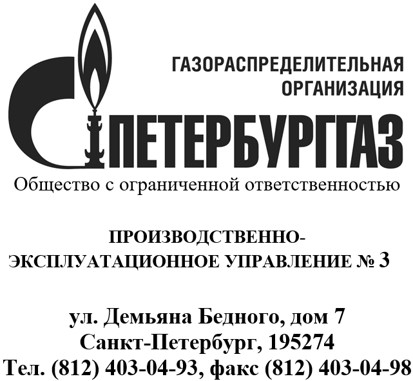 _____________ №___________на __________ от ___________УВЕДОМЛЕНИЕУВЕДОМЛЕНИЕУВЕДОМЛЕНИЕУВЕДОМЛЕНИЕУВЕДОМЛЕНИЕУВЕДОМЛЕНИЕУВЕДОМЛЕНИЕУВЕДОМЛЕНИЕУВЕДОМЛЕНИЕУВЕДОМЛЕНИЕУВЕДОМЛЕНИЕУВЕДОМЛЕНИЕУВЕДОМЛЕНИЕУВЕДОМЛЕНИЕУВЕДОМЛЕНИЕУВЕДОМЛЕНИЕУВЕДОМЛЕНИЕУВЕДОМЛЕНИЕУВЕДОМЛЕНИЕУВЕДОМЛЕНИЕУВЕДОМЛЕНИЕУВЕДОМЛЕНИЕУВЕДОМЛЕНИЕО проведении технического обслуживанияО проведении технического обслуживанияО проведении технического обслуживанияО проведении технического обслуживанияО проведении технического обслуживанияО проведении технического обслуживанияО проведении технического обслуживанияО проведении технического обслуживанияО проведении технического обслуживанияО проведении технического обслуживанияО проведении технического обслуживанияО проведении технического обслуживанияО проведении технического обслуживанияО проведении технического обслуживанияО проведении технического обслуживанияО проведении технического обслуживанияО проведении технического обслуживанияО проведении технического обслуживанияО проведении технического обслуживанияО проведении технического обслуживанияО проведении технического обслуживанияО проведении технического обслуживанияО проведении технического обслуживанияООО «ПетербургГаз» настоящим сообщает, что оказание услуг/выполнение работ по проведению технического обслуживания внутридомового и (или) внутриквартирного газового оборудования (Далее – ТО ВДГО) в рамках договора на техническое, аварийное обслуживание и ремонт внутридомового газового оборудования Договор № 3.ВД.00837 от 01.01.2014 г., согласованное Сторонами к проведению в период с 01.03.2019 по 29.03.2019 будет осуществляться в соответствии со следующим графиком:ООО «ПетербургГаз» настоящим сообщает, что оказание услуг/выполнение работ по проведению технического обслуживания внутридомового и (или) внутриквартирного газового оборудования (Далее – ТО ВДГО) в рамках договора на техническое, аварийное обслуживание и ремонт внутридомового газового оборудования Договор № 3.ВД.00837 от 01.01.2014 г., согласованное Сторонами к проведению в период с 01.03.2019 по 29.03.2019 будет осуществляться в соответствии со следующим графиком:ООО «ПетербургГаз» настоящим сообщает, что оказание услуг/выполнение работ по проведению технического обслуживания внутридомового и (или) внутриквартирного газового оборудования (Далее – ТО ВДГО) в рамках договора на техническое, аварийное обслуживание и ремонт внутридомового газового оборудования Договор № 3.ВД.00837 от 01.01.2014 г., согласованное Сторонами к проведению в период с 01.03.2019 по 29.03.2019 будет осуществляться в соответствии со следующим графиком:ООО «ПетербургГаз» настоящим сообщает, что оказание услуг/выполнение работ по проведению технического обслуживания внутридомового и (или) внутриквартирного газового оборудования (Далее – ТО ВДГО) в рамках договора на техническое, аварийное обслуживание и ремонт внутридомового газового оборудования Договор № 3.ВД.00837 от 01.01.2014 г., согласованное Сторонами к проведению в период с 01.03.2019 по 29.03.2019 будет осуществляться в соответствии со следующим графиком:ООО «ПетербургГаз» настоящим сообщает, что оказание услуг/выполнение работ по проведению технического обслуживания внутридомового и (или) внутриквартирного газового оборудования (Далее – ТО ВДГО) в рамках договора на техническое, аварийное обслуживание и ремонт внутридомового газового оборудования Договор № 3.ВД.00837 от 01.01.2014 г., согласованное Сторонами к проведению в период с 01.03.2019 по 29.03.2019 будет осуществляться в соответствии со следующим графиком:ООО «ПетербургГаз» настоящим сообщает, что оказание услуг/выполнение работ по проведению технического обслуживания внутридомового и (или) внутриквартирного газового оборудования (Далее – ТО ВДГО) в рамках договора на техническое, аварийное обслуживание и ремонт внутридомового газового оборудования Договор № 3.ВД.00837 от 01.01.2014 г., согласованное Сторонами к проведению в период с 01.03.2019 по 29.03.2019 будет осуществляться в соответствии со следующим графиком:ООО «ПетербургГаз» настоящим сообщает, что оказание услуг/выполнение работ по проведению технического обслуживания внутридомового и (или) внутриквартирного газового оборудования (Далее – ТО ВДГО) в рамках договора на техническое, аварийное обслуживание и ремонт внутридомового газового оборудования Договор № 3.ВД.00837 от 01.01.2014 г., согласованное Сторонами к проведению в период с 01.03.2019 по 29.03.2019 будет осуществляться в соответствии со следующим графиком:ООО «ПетербургГаз» настоящим сообщает, что оказание услуг/выполнение работ по проведению технического обслуживания внутридомового и (или) внутриквартирного газового оборудования (Далее – ТО ВДГО) в рамках договора на техническое, аварийное обслуживание и ремонт внутридомового газового оборудования Договор № 3.ВД.00837 от 01.01.2014 г., согласованное Сторонами к проведению в период с 01.03.2019 по 29.03.2019 будет осуществляться в соответствии со следующим графиком:ООО «ПетербургГаз» настоящим сообщает, что оказание услуг/выполнение работ по проведению технического обслуживания внутридомового и (или) внутриквартирного газового оборудования (Далее – ТО ВДГО) в рамках договора на техническое, аварийное обслуживание и ремонт внутридомового газового оборудования Договор № 3.ВД.00837 от 01.01.2014 г., согласованное Сторонами к проведению в период с 01.03.2019 по 29.03.2019 будет осуществляться в соответствии со следующим графиком:ООО «ПетербургГаз» настоящим сообщает, что оказание услуг/выполнение работ по проведению технического обслуживания внутридомового и (или) внутриквартирного газового оборудования (Далее – ТО ВДГО) в рамках договора на техническое, аварийное обслуживание и ремонт внутридомового газового оборудования Договор № 3.ВД.00837 от 01.01.2014 г., согласованное Сторонами к проведению в период с 01.03.2019 по 29.03.2019 будет осуществляться в соответствии со следующим графиком:ООО «ПетербургГаз» настоящим сообщает, что оказание услуг/выполнение работ по проведению технического обслуживания внутридомового и (или) внутриквартирного газового оборудования (Далее – ТО ВДГО) в рамках договора на техническое, аварийное обслуживание и ремонт внутридомового газового оборудования Договор № 3.ВД.00837 от 01.01.2014 г., согласованное Сторонами к проведению в период с 01.03.2019 по 29.03.2019 будет осуществляться в соответствии со следующим графиком:ООО «ПетербургГаз» настоящим сообщает, что оказание услуг/выполнение работ по проведению технического обслуживания внутридомового и (или) внутриквартирного газового оборудования (Далее – ТО ВДГО) в рамках договора на техническое, аварийное обслуживание и ремонт внутридомового газового оборудования Договор № 3.ВД.00837 от 01.01.2014 г., согласованное Сторонами к проведению в период с 01.03.2019 по 29.03.2019 будет осуществляться в соответствии со следующим графиком:ООО «ПетербургГаз» настоящим сообщает, что оказание услуг/выполнение работ по проведению технического обслуживания внутридомового и (или) внутриквартирного газового оборудования (Далее – ТО ВДГО) в рамках договора на техническое, аварийное обслуживание и ремонт внутридомового газового оборудования Договор № 3.ВД.00837 от 01.01.2014 г., согласованное Сторонами к проведению в период с 01.03.2019 по 29.03.2019 будет осуществляться в соответствии со следующим графиком:ООО «ПетербургГаз» настоящим сообщает, что оказание услуг/выполнение работ по проведению технического обслуживания внутридомового и (или) внутриквартирного газового оборудования (Далее – ТО ВДГО) в рамках договора на техническое, аварийное обслуживание и ремонт внутридомового газового оборудования Договор № 3.ВД.00837 от 01.01.2014 г., согласованное Сторонами к проведению в период с 01.03.2019 по 29.03.2019 будет осуществляться в соответствии со следующим графиком:ООО «ПетербургГаз» настоящим сообщает, что оказание услуг/выполнение работ по проведению технического обслуживания внутридомового и (или) внутриквартирного газового оборудования (Далее – ТО ВДГО) в рамках договора на техническое, аварийное обслуживание и ремонт внутридомового газового оборудования Договор № 3.ВД.00837 от 01.01.2014 г., согласованное Сторонами к проведению в период с 01.03.2019 по 29.03.2019 будет осуществляться в соответствии со следующим графиком:ООО «ПетербургГаз» настоящим сообщает, что оказание услуг/выполнение работ по проведению технического обслуживания внутридомового и (или) внутриквартирного газового оборудования (Далее – ТО ВДГО) в рамках договора на техническое, аварийное обслуживание и ремонт внутридомового газового оборудования Договор № 3.ВД.00837 от 01.01.2014 г., согласованное Сторонами к проведению в период с 01.03.2019 по 29.03.2019 будет осуществляться в соответствии со следующим графиком:ООО «ПетербургГаз» настоящим сообщает, что оказание услуг/выполнение работ по проведению технического обслуживания внутридомового и (или) внутриквартирного газового оборудования (Далее – ТО ВДГО) в рамках договора на техническое, аварийное обслуживание и ремонт внутридомового газового оборудования Договор № 3.ВД.00837 от 01.01.2014 г., согласованное Сторонами к проведению в период с 01.03.2019 по 29.03.2019 будет осуществляться в соответствии со следующим графиком:ООО «ПетербургГаз» настоящим сообщает, что оказание услуг/выполнение работ по проведению технического обслуживания внутридомового и (или) внутриквартирного газового оборудования (Далее – ТО ВДГО) в рамках договора на техническое, аварийное обслуживание и ремонт внутридомового газового оборудования Договор № 3.ВД.00837 от 01.01.2014 г., согласованное Сторонами к проведению в период с 01.03.2019 по 29.03.2019 будет осуществляться в соответствии со следующим графиком:ООО «ПетербургГаз» настоящим сообщает, что оказание услуг/выполнение работ по проведению технического обслуживания внутридомового и (или) внутриквартирного газового оборудования (Далее – ТО ВДГО) в рамках договора на техническое, аварийное обслуживание и ремонт внутридомового газового оборудования Договор № 3.ВД.00837 от 01.01.2014 г., согласованное Сторонами к проведению в период с 01.03.2019 по 29.03.2019 будет осуществляться в соответствии со следующим графиком:ООО «ПетербургГаз» настоящим сообщает, что оказание услуг/выполнение работ по проведению технического обслуживания внутридомового и (или) внутриквартирного газового оборудования (Далее – ТО ВДГО) в рамках договора на техническое, аварийное обслуживание и ремонт внутридомового газового оборудования Договор № 3.ВД.00837 от 01.01.2014 г., согласованное Сторонами к проведению в период с 01.03.2019 по 29.03.2019 будет осуществляться в соответствии со следующим графиком:ООО «ПетербургГаз» настоящим сообщает, что оказание услуг/выполнение работ по проведению технического обслуживания внутридомового и (или) внутриквартирного газового оборудования (Далее – ТО ВДГО) в рамках договора на техническое, аварийное обслуживание и ремонт внутридомового газового оборудования Договор № 3.ВД.00837 от 01.01.2014 г., согласованное Сторонами к проведению в период с 01.03.2019 по 29.03.2019 будет осуществляться в соответствии со следующим графиком:ООО «ПетербургГаз» настоящим сообщает, что оказание услуг/выполнение работ по проведению технического обслуживания внутридомового и (или) внутриквартирного газового оборудования (Далее – ТО ВДГО) в рамках договора на техническое, аварийное обслуживание и ремонт внутридомового газового оборудования Договор № 3.ВД.00837 от 01.01.2014 г., согласованное Сторонами к проведению в период с 01.03.2019 по 29.03.2019 будет осуществляться в соответствии со следующим графиком:ООО «ПетербургГаз» настоящим сообщает, что оказание услуг/выполнение работ по проведению технического обслуживания внутридомового и (или) внутриквартирного газового оборудования (Далее – ТО ВДГО) в рамках договора на техническое, аварийное обслуживание и ремонт внутридомового газового оборудования Договор № 3.ВД.00837 от 01.01.2014 г., согласованное Сторонами к проведению в период с 01.03.2019 по 29.03.2019 будет осуществляться в соответствии со следующим графиком:Адрес объекта жилищного фонда, на котором будет производиться ТО ВДГОАдрес объекта жилищного фонда, на котором будет производиться ТО ВДГОАдрес объекта жилищного фонда, на котором будет производиться ТО ВДГОАдрес объекта жилищного фонда, на котором будет производиться ТО ВДГОАдрес объекта жилищного фонда, на котором будет производиться ТО ВДГОАдрес объекта жилищного фонда, на котором будет производиться ТО ВДГОАдрес объекта жилищного фонда, на котором будет производиться ТО ВДГОАдрес объекта жилищного фонда, на котором будет производиться ТО ВДГОАдрес объекта жилищного фонда, на котором будет производиться ТО ВДГОАдрес объекта жилищного фонда, на котором будет производиться ТО ВДГОАдрес объекта жилищного фонда, на котором будет производиться ТО ВДГОАдрес объекта жилищного фонда, на котором будет производиться ТО ВДГОАдрес объекта жилищного фонда, на котором будет производиться ТО ВДГОАдрес объекта жилищного фонда, на котором будет производиться ТО ВДГОДатаДатаДатаДатаи время ТО ВДГОи время ТО ВДГОи время ТО ВДГОи время ТО ВДГОи время ТО ВДГО195256, г.Санкт-Петербург, улица Карпинского, дом 18, литера А195256, г.Санкт-Петербург, улица Карпинского, дом 18, литера А195256, г.Санкт-Петербург, улица Карпинского, дом 18, литера А195256, г.Санкт-Петербург, улица Карпинского, дом 18, литера А195256, г.Санкт-Петербург, улица Карпинского, дом 18, литера А195256, г.Санкт-Петербург, улица Карпинского, дом 18, литера А195256, г.Санкт-Петербург, улица Карпинского, дом 18, литера А195256, г.Санкт-Петербург, улица Карпинского, дом 18, литера А195256, г.Санкт-Петербург, улица Карпинского, дом 18, литера А195256, г.Санкт-Петербург, улица Карпинского, дом 18, литера А195256, г.Санкт-Петербург, улица Карпинского, дом 18, литера А195256, г.Санкт-Петербург, улица Карпинского, дом 18, литера А195256, г.Санкт-Петербург, улица Карпинского, дом 18, литера А195256, г.Санкт-Петербург, улица Карпинского, дом 18, литера А01.03.201901.03.201901.03.201901.03.201910:00-16:0010:00-16:0010:00-16:0010:00-16:0010:00-16:00г.Санкт-Петербург, улица Карпинского, дом 6, литера Аг.Санкт-Петербург, улица Карпинского, дом 6, литера Аг.Санкт-Петербург, улица Карпинского, дом 6, литера Аг.Санкт-Петербург, улица Карпинского, дом 6, литера Аг.Санкт-Петербург, улица Карпинского, дом 6, литера Аг.Санкт-Петербург, улица Карпинского, дом 6, литера Аг.Санкт-Петербург, улица Карпинского, дом 6, литера Аг.Санкт-Петербург, улица Карпинского, дом 6, литера Аг.Санкт-Петербург, улица Карпинского, дом 6, литера Аг.Санкт-Петербург, улица Карпинского, дом 6, литера Аг.Санкт-Петербург, улица Карпинского, дом 6, литера Аг.Санкт-Петербург, улица Карпинского, дом 6, литера Аг.Санкт-Петербург, улица Карпинского, дом 6, литера Аг.Санкт-Петербург, улица Карпинского, дом 6, литера А01.03.201901.03.201901.03.201901.03.201910:00-16:0010:00-16:0010:00-16:0010:00-16:0010:00-16:00195220, г.Санкт-Петербург, улица Бутлерова, дом 14, литера А195220, г.Санкт-Петербург, улица Бутлерова, дом 14, литера А195220, г.Санкт-Петербург, улица Бутлерова, дом 14, литера А195220, г.Санкт-Петербург, улица Бутлерова, дом 14, литера А195220, г.Санкт-Петербург, улица Бутлерова, дом 14, литера А195220, г.Санкт-Петербург, улица Бутлерова, дом 14, литера А195220, г.Санкт-Петербург, улица Бутлерова, дом 14, литера А195220, г.Санкт-Петербург, улица Бутлерова, дом 14, литера А195220, г.Санкт-Петербург, улица Бутлерова, дом 14, литера А195220, г.Санкт-Петербург, улица Бутлерова, дом 14, литера А195220, г.Санкт-Петербург, улица Бутлерова, дом 14, литера А195220, г.Санкт-Петербург, улица Бутлерова, дом 14, литера А195220, г.Санкт-Петербург, улица Бутлерова, дом 14, литера А195220, г.Санкт-Петербург, улица Бутлерова, дом 14, литера А01.03.201901.03.201901.03.201901.03.201910:00-16:0010:00-16:0010:00-16:0010:00-16:0010:00-16:00г.Санкт-Петербург, улица Верности, дом 14, корпус 1, литера Аг.Санкт-Петербург, улица Верности, дом 14, корпус 1, литера Аг.Санкт-Петербург, улица Верности, дом 14, корпус 1, литера Аг.Санкт-Петербург, улица Верности, дом 14, корпус 1, литера Аг.Санкт-Петербург, улица Верности, дом 14, корпус 1, литера Аг.Санкт-Петербург, улица Верности, дом 14, корпус 1, литера Аг.Санкт-Петербург, улица Верности, дом 14, корпус 1, литера Аг.Санкт-Петербург, улица Верности, дом 14, корпус 1, литера Аг.Санкт-Петербург, улица Верности, дом 14, корпус 1, литера Аг.Санкт-Петербург, улица Верности, дом 14, корпус 1, литера Аг.Санкт-Петербург, улица Верности, дом 14, корпус 1, литера Аг.Санкт-Петербург, улица Верности, дом 14, корпус 1, литера Аг.Санкт-Петербург, улица Верности, дом 14, корпус 1, литера Аг.Санкт-Петербург, улица Верности, дом 14, корпус 1, литера А01.03.201901.03.201901.03.201901.03.201910:00-16:0010:00-16:0010:00-16:0010:00-16:0010:00-16:00г.Санкт-Петербург, улица Верности, дом 10, корпус 1, литера Аг.Санкт-Петербург, улица Верности, дом 10, корпус 1, литера Аг.Санкт-Петербург, улица Верности, дом 10, корпус 1, литера Аг.Санкт-Петербург, улица Верности, дом 10, корпус 1, литера Аг.Санкт-Петербург, улица Верности, дом 10, корпус 1, литера Аг.Санкт-Петербург, улица Верности, дом 10, корпус 1, литера Аг.Санкт-Петербург, улица Верности, дом 10, корпус 1, литера Аг.Санкт-Петербург, улица Верности, дом 10, корпус 1, литера Аг.Санкт-Петербург, улица Верности, дом 10, корпус 1, литера Аг.Санкт-Петербург, улица Верности, дом 10, корпус 1, литера Аг.Санкт-Петербург, улица Верности, дом 10, корпус 1, литера Аг.Санкт-Петербург, улица Верности, дом 10, корпус 1, литера Аг.Санкт-Петербург, улица Верности, дом 10, корпус 1, литера Аг.Санкт-Петербург, улица Верности, дом 10, корпус 1, литера А01.03.201901.03.201901.03.201901.03.201910:00-16:0010:00-16:0010:00-16:0010:00-16:0010:00-16:00195220, г.Санкт-Петербург, улица Бутлерова, дом 32, литера А195220, г.Санкт-Петербург, улица Бутлерова, дом 32, литера А195220, г.Санкт-Петербург, улица Бутлерова, дом 32, литера А195220, г.Санкт-Петербург, улица Бутлерова, дом 32, литера А195220, г.Санкт-Петербург, улица Бутлерова, дом 32, литера А195220, г.Санкт-Петербург, улица Бутлерова, дом 32, литера А195220, г.Санкт-Петербург, улица Бутлерова, дом 32, литера А195220, г.Санкт-Петербург, улица Бутлерова, дом 32, литера А195220, г.Санкт-Петербург, улица Бутлерова, дом 32, литера А195220, г.Санкт-Петербург, улица Бутлерова, дом 32, литера А195220, г.Санкт-Петербург, улица Бутлерова, дом 32, литера А195220, г.Санкт-Петербург, улица Бутлерова, дом 32, литера А195220, г.Санкт-Петербург, улица Бутлерова, дом 32, литера А195220, г.Санкт-Петербург, улица Бутлерова, дом 32, литера А14.03.201914.03.201914.03.201914.03.201914:00-20:0014:00-20:0014:00-20:0014:00-20:0014:00-20:00195220, г.Санкт-Петербург, улица Бутлерова, дом 16, литера А195220, г.Санкт-Петербург, улица Бутлерова, дом 16, литера А195220, г.Санкт-Петербург, улица Бутлерова, дом 16, литера А195220, г.Санкт-Петербург, улица Бутлерова, дом 16, литера А195220, г.Санкт-Петербург, улица Бутлерова, дом 16, литера А195220, г.Санкт-Петербург, улица Бутлерова, дом 16, литера А195220, г.Санкт-Петербург, улица Бутлерова, дом 16, литера А195220, г.Санкт-Петербург, улица Бутлерова, дом 16, литера А195220, г.Санкт-Петербург, улица Бутлерова, дом 16, литера А195220, г.Санкт-Петербург, улица Бутлерова, дом 16, литера А195220, г.Санкт-Петербург, улица Бутлерова, дом 16, литера А195220, г.Санкт-Петербург, улица Бутлерова, дом 16, литера А195220, г.Санкт-Петербург, улица Бутлерова, дом 16, литера А195220, г.Санкт-Петербург, улица Бутлерова, дом 16, литера А14.03.201914.03.201914.03.201914.03.201914:00-20:0014:00-20:0014:00-20:0014:00-20:0014:00-20:00195220, г.Санкт-Петербург, улица Бутлерова, дом 16, корпус 2, литера А195220, г.Санкт-Петербург, улица Бутлерова, дом 16, корпус 2, литера А195220, г.Санкт-Петербург, улица Бутлерова, дом 16, корпус 2, литера А195220, г.Санкт-Петербург, улица Бутлерова, дом 16, корпус 2, литера А195220, г.Санкт-Петербург, улица Бутлерова, дом 16, корпус 2, литера А195220, г.Санкт-Петербург, улица Бутлерова, дом 16, корпус 2, литера А195220, г.Санкт-Петербург, улица Бутлерова, дом 16, корпус 2, литера А195220, г.Санкт-Петербург, улица Бутлерова, дом 16, корпус 2, литера А195220, г.Санкт-Петербург, улица Бутлерова, дом 16, корпус 2, литера А195220, г.Санкт-Петербург, улица Бутлерова, дом 16, корпус 2, литера А195220, г.Санкт-Петербург, улица Бутлерова, дом 16, корпус 2, литера А195220, г.Санкт-Петербург, улица Бутлерова, дом 16, корпус 2, литера А195220, г.Санкт-Петербург, улица Бутлерова, дом 16, корпус 2, литера А195220, г.Санкт-Петербург, улица Бутлерова, дом 16, корпус 2, литера А14.03.201914.03.201914.03.201914.03.201914:00-20:0014:00-20:0014:00-20:0014:00-20:0014:00-20:00г.Санкт-Петербург, улица Бутлерова, дом 18, литера Аг.Санкт-Петербург, улица Бутлерова, дом 18, литера Аг.Санкт-Петербург, улица Бутлерова, дом 18, литера Аг.Санкт-Петербург, улица Бутлерова, дом 18, литера Аг.Санкт-Петербург, улица Бутлерова, дом 18, литера Аг.Санкт-Петербург, улица Бутлерова, дом 18, литера Аг.Санкт-Петербург, улица Бутлерова, дом 18, литера Аг.Санкт-Петербург, улица Бутлерова, дом 18, литера Аг.Санкт-Петербург, улица Бутлерова, дом 18, литера Аг.Санкт-Петербург, улица Бутлерова, дом 18, литера Аг.Санкт-Петербург, улица Бутлерова, дом 18, литера Аг.Санкт-Петербург, улица Бутлерова, дом 18, литера Аг.Санкт-Петербург, улица Бутлерова, дом 18, литера Аг.Санкт-Петербург, улица Бутлерова, дом 18, литера А14.03.201914.03.201914.03.201914.03.201914:00-20:0014:00-20:0014:00-20:0014:00-20:0014:00-20:00г.Санкт-Петербург, улица Бутлерова, дом 26, литера Аг.Санкт-Петербург, улица Бутлерова, дом 26, литера Аг.Санкт-Петербург, улица Бутлерова, дом 26, литера Аг.Санкт-Петербург, улица Бутлерова, дом 26, литера Аг.Санкт-Петербург, улица Бутлерова, дом 26, литера Аг.Санкт-Петербург, улица Бутлерова, дом 26, литера Аг.Санкт-Петербург, улица Бутлерова, дом 26, литера Аг.Санкт-Петербург, улица Бутлерова, дом 26, литера Аг.Санкт-Петербург, улица Бутлерова, дом 26, литера Аг.Санкт-Петербург, улица Бутлерова, дом 26, литера Аг.Санкт-Петербург, улица Бутлерова, дом 26, литера Аг.Санкт-Петербург, улица Бутлерова, дом 26, литера Аг.Санкт-Петербург, улица Бутлерова, дом 26, литера Аг.Санкт-Петербург, улица Бутлерова, дом 26, литера А22.03.201922.03.201922.03.201922.03.201910:00-16:0010:00-16:0010:00-16:0010:00-16:0010:00-16:00195220, г.Санкт-Петербург, улица Бутлерова, дом 30, литера А195220, г.Санкт-Петербург, улица Бутлерова, дом 30, литера А195220, г.Санкт-Петербург, улица Бутлерова, дом 30, литера А195220, г.Санкт-Петербург, улица Бутлерова, дом 30, литера А195220, г.Санкт-Петербург, улица Бутлерова, дом 30, литера А195220, г.Санкт-Петербург, улица Бутлерова, дом 30, литера А195220, г.Санкт-Петербург, улица Бутлерова, дом 30, литера А195220, г.Санкт-Петербург, улица Бутлерова, дом 30, литера А195220, г.Санкт-Петербург, улица Бутлерова, дом 30, литера А195220, г.Санкт-Петербург, улица Бутлерова, дом 30, литера А195220, г.Санкт-Петербург, улица Бутлерова, дом 30, литера А195220, г.Санкт-Петербург, улица Бутлерова, дом 30, литера А195220, г.Санкт-Петербург, улица Бутлерова, дом 30, литера А195220, г.Санкт-Петербург, улица Бутлерова, дом 30, литера А22.03.201922.03.201922.03.201922.03.201910:00-16:0010:00-16:0010:00-16:0010:00-16:0010:00-16:00г.Санкт-Петербург, улица Бутлерова, дом 28г.Санкт-Петербург, улица Бутлерова, дом 28г.Санкт-Петербург, улица Бутлерова, дом 28г.Санкт-Петербург, улица Бутлерова, дом 28г.Санкт-Петербург, улица Бутлерова, дом 28г.Санкт-Петербург, улица Бутлерова, дом 28г.Санкт-Петербург, улица Бутлерова, дом 28г.Санкт-Петербург, улица Бутлерова, дом 28г.Санкт-Петербург, улица Бутлерова, дом 28г.Санкт-Петербург, улица Бутлерова, дом 28г.Санкт-Петербург, улица Бутлерова, дом 28г.Санкт-Петербург, улица Бутлерова, дом 28г.Санкт-Петербург, улица Бутлерова, дом 28г.Санкт-Петербург, улица Бутлерова, дом 2822.03.201922.03.201922.03.201922.03.201910:00-16:0010:00-16:0010:00-16:0010:00-16:0010:00-16:00195220, г.Санкт-Петербург, проспект Непокорённых, дом 13, корпус 1, литера А195220, г.Санкт-Петербург, проспект Непокорённых, дом 13, корпус 1, литера А195220, г.Санкт-Петербург, проспект Непокорённых, дом 13, корпус 1, литера А195220, г.Санкт-Петербург, проспект Непокорённых, дом 13, корпус 1, литера А195220, г.Санкт-Петербург, проспект Непокорённых, дом 13, корпус 1, литера А195220, г.Санкт-Петербург, проспект Непокорённых, дом 13, корпус 1, литера А195220, г.Санкт-Петербург, проспект Непокорённых, дом 13, корпус 1, литера А195220, г.Санкт-Петербург, проспект Непокорённых, дом 13, корпус 1, литера А195220, г.Санкт-Петербург, проспект Непокорённых, дом 13, корпус 1, литера А195220, г.Санкт-Петербург, проспект Непокорённых, дом 13, корпус 1, литера А195220, г.Санкт-Петербург, проспект Непокорённых, дом 13, корпус 1, литера А195220, г.Санкт-Петербург, проспект Непокорённых, дом 13, корпус 1, литера А195220, г.Санкт-Петербург, проспект Непокорённых, дом 13, корпус 1, литера А195220, г.Санкт-Петербург, проспект Непокорённых, дом 13, корпус 1, литера А22.03.201922.03.201922.03.201922.03.201910:00-16:0010:00-16:0010:00-16:0010:00-16:0010:00-16:00195220, г.Санкт-Петербург, проспект Непокорённых, дом 13, корпус 2, литера А195220, г.Санкт-Петербург, проспект Непокорённых, дом 13, корпус 2, литера А195220, г.Санкт-Петербург, проспект Непокорённых, дом 13, корпус 2, литера А195220, г.Санкт-Петербург, проспект Непокорённых, дом 13, корпус 2, литера А195220, г.Санкт-Петербург, проспект Непокорённых, дом 13, корпус 2, литера А195220, г.Санкт-Петербург, проспект Непокорённых, дом 13, корпус 2, литера А195220, г.Санкт-Петербург, проспект Непокорённых, дом 13, корпус 2, литера А195220, г.Санкт-Петербург, проспект Непокорённых, дом 13, корпус 2, литера А195220, г.Санкт-Петербург, проспект Непокорённых, дом 13, корпус 2, литера А195220, г.Санкт-Петербург, проспект Непокорённых, дом 13, корпус 2, литера А195220, г.Санкт-Петербург, проспект Непокорённых, дом 13, корпус 2, литера А195220, г.Санкт-Петербург, проспект Непокорённых, дом 13, корпус 2, литера А195220, г.Санкт-Петербург, проспект Непокорённых, дом 13, корпус 2, литера А195220, г.Санкт-Петербург, проспект Непокорённых, дом 13, корпус 2, литера А22.03.201922.03.201922.03.201922.03.201910:00-16:0010:00-16:0010:00-16:0010:00-16:0010:00-16:00г.Санкт-Петербург, проспект Непокоренных, дом 11, литера Аг.Санкт-Петербург, проспект Непокоренных, дом 11, литера Аг.Санкт-Петербург, проспект Непокоренных, дом 11, литера Аг.Санкт-Петербург, проспект Непокоренных, дом 11, литера Аг.Санкт-Петербург, проспект Непокоренных, дом 11, литера Аг.Санкт-Петербург, проспект Непокоренных, дом 11, литера Аг.Санкт-Петербург, проспект Непокоренных, дом 11, литера Аг.Санкт-Петербург, проспект Непокоренных, дом 11, литера Аг.Санкт-Петербург, проспект Непокоренных, дом 11, литера Аг.Санкт-Петербург, проспект Непокоренных, дом 11, литера Аг.Санкт-Петербург, проспект Непокоренных, дом 11, литера Аг.Санкт-Петербург, проспект Непокоренных, дом 11, литера Аг.Санкт-Петербург, проспект Непокоренных, дом 11, литера Аг.Санкт-Петербург, проспект Непокоренных, дом 11, литера А22.03.201922.03.201922.03.201922.03.201910:00-16:0010:00-16:0010:00-16:0010:00-16:0010:00-16:00г.Санкт-Петербург, проспект Непокоренных, дом 46, литера Аг.Санкт-Петербург, проспект Непокоренных, дом 46, литера Аг.Санкт-Петербург, проспект Непокоренных, дом 46, литера Аг.Санкт-Петербург, проспект Непокоренных, дом 46, литера Аг.Санкт-Петербург, проспект Непокоренных, дом 46, литера Аг.Санкт-Петербург, проспект Непокоренных, дом 46, литера Аг.Санкт-Петербург, проспект Непокоренных, дом 46, литера Аг.Санкт-Петербург, проспект Непокоренных, дом 46, литера Аг.Санкт-Петербург, проспект Непокоренных, дом 46, литера Аг.Санкт-Петербург, проспект Непокоренных, дом 46, литера Аг.Санкт-Петербург, проспект Непокоренных, дом 46, литера Аг.Санкт-Петербург, проспект Непокоренных, дом 46, литера Аг.Санкт-Петербург, проспект Непокоренных, дом 46, литера Аг.Санкт-Петербург, проспект Непокоренных, дом 46, литера А22.03.201922.03.201922.03.201922.03.201910:00-16:0010:00-16:0010:00-16:0010:00-16:0010:00-16:00г.Санкт-Петербург, проспект Непокоренных, дом 50, литера Аг.Санкт-Петербург, проспект Непокоренных, дом 50, литера Аг.Санкт-Петербург, проспект Непокоренных, дом 50, литера Аг.Санкт-Петербург, проспект Непокоренных, дом 50, литера Аг.Санкт-Петербург, проспект Непокоренных, дом 50, литера Аг.Санкт-Петербург, проспект Непокоренных, дом 50, литера Аг.Санкт-Петербург, проспект Непокоренных, дом 50, литера Аг.Санкт-Петербург, проспект Непокоренных, дом 50, литера Аг.Санкт-Петербург, проспект Непокоренных, дом 50, литера Аг.Санкт-Петербург, проспект Непокоренных, дом 50, литера Аг.Санкт-Петербург, проспект Непокоренных, дом 50, литера Аг.Санкт-Петербург, проспект Непокоренных, дом 50, литера Аг.Санкт-Петербург, проспект Непокоренных, дом 50, литера Аг.Санкт-Петербург, проспект Непокоренных, дом 50, литера А22.03.201922.03.201922.03.201922.03.201910:00-16:0010:00-16:0010:00-16:0010:00-16:0010:00-16:00Просим Вас обеспечить предоставление допуска к помещениям объектов жилищного фонда, в которых расположено внутридомовое и (или) внутриквартирное газовое оборудование, а также направить представителя для фиксации фактов отсутствия доступа, а в случае не направления представителя обратиться в ПЭУ за информацией о фактах отсутствия доступа. Просим Вас обеспечить предоставление допуска к помещениям объектов жилищного фонда, в которых расположено внутридомовое и (или) внутриквартирное газовое оборудование, а также направить представителя для фиксации фактов отсутствия доступа, а в случае не направления представителя обратиться в ПЭУ за информацией о фактах отсутствия доступа. Просим Вас обеспечить предоставление допуска к помещениям объектов жилищного фонда, в которых расположено внутридомовое и (или) внутриквартирное газовое оборудование, а также направить представителя для фиксации фактов отсутствия доступа, а в случае не направления представителя обратиться в ПЭУ за информацией о фактах отсутствия доступа. Просим Вас обеспечить предоставление допуска к помещениям объектов жилищного фонда, в которых расположено внутридомовое и (или) внутриквартирное газовое оборудование, а также направить представителя для фиксации фактов отсутствия доступа, а в случае не направления представителя обратиться в ПЭУ за информацией о фактах отсутствия доступа. Просим Вас обеспечить предоставление допуска к помещениям объектов жилищного фонда, в которых расположено внутридомовое и (или) внутриквартирное газовое оборудование, а также направить представителя для фиксации фактов отсутствия доступа, а в случае не направления представителя обратиться в ПЭУ за информацией о фактах отсутствия доступа. Просим Вас обеспечить предоставление допуска к помещениям объектов жилищного фонда, в которых расположено внутридомовое и (или) внутриквартирное газовое оборудование, а также направить представителя для фиксации фактов отсутствия доступа, а в случае не направления представителя обратиться в ПЭУ за информацией о фактах отсутствия доступа. Просим Вас обеспечить предоставление допуска к помещениям объектов жилищного фонда, в которых расположено внутридомовое и (или) внутриквартирное газовое оборудование, а также направить представителя для фиксации фактов отсутствия доступа, а в случае не направления представителя обратиться в ПЭУ за информацией о фактах отсутствия доступа. Просим Вас обеспечить предоставление допуска к помещениям объектов жилищного фонда, в которых расположено внутридомовое и (или) внутриквартирное газовое оборудование, а также направить представителя для фиксации фактов отсутствия доступа, а в случае не направления представителя обратиться в ПЭУ за информацией о фактах отсутствия доступа. Просим Вас обеспечить предоставление допуска к помещениям объектов жилищного фонда, в которых расположено внутридомовое и (или) внутриквартирное газовое оборудование, а также направить представителя для фиксации фактов отсутствия доступа, а в случае не направления представителя обратиться в ПЭУ за информацией о фактах отсутствия доступа. Просим Вас обеспечить предоставление допуска к помещениям объектов жилищного фонда, в которых расположено внутридомовое и (или) внутриквартирное газовое оборудование, а также направить представителя для фиксации фактов отсутствия доступа, а в случае не направления представителя обратиться в ПЭУ за информацией о фактах отсутствия доступа. Просим Вас обеспечить предоставление допуска к помещениям объектов жилищного фонда, в которых расположено внутридомовое и (или) внутриквартирное газовое оборудование, а также направить представителя для фиксации фактов отсутствия доступа, а в случае не направления представителя обратиться в ПЭУ за информацией о фактах отсутствия доступа. Просим Вас обеспечить предоставление допуска к помещениям объектов жилищного фонда, в которых расположено внутридомовое и (или) внутриквартирное газовое оборудование, а также направить представителя для фиксации фактов отсутствия доступа, а в случае не направления представителя обратиться в ПЭУ за информацией о фактах отсутствия доступа. Просим Вас обеспечить предоставление допуска к помещениям объектов жилищного фонда, в которых расположено внутридомовое и (или) внутриквартирное газовое оборудование, а также направить представителя для фиксации фактов отсутствия доступа, а в случае не направления представителя обратиться в ПЭУ за информацией о фактах отсутствия доступа. Просим Вас обеспечить предоставление допуска к помещениям объектов жилищного фонда, в которых расположено внутридомовое и (или) внутриквартирное газовое оборудование, а также направить представителя для фиксации фактов отсутствия доступа, а в случае не направления представителя обратиться в ПЭУ за информацией о фактах отсутствия доступа. Просим Вас обеспечить предоставление допуска к помещениям объектов жилищного фонда, в которых расположено внутридомовое и (или) внутриквартирное газовое оборудование, а также направить представителя для фиксации фактов отсутствия доступа, а в случае не направления представителя обратиться в ПЭУ за информацией о фактах отсутствия доступа. Просим Вас обеспечить предоставление допуска к помещениям объектов жилищного фонда, в которых расположено внутридомовое и (или) внутриквартирное газовое оборудование, а также направить представителя для фиксации фактов отсутствия доступа, а в случае не направления представителя обратиться в ПЭУ за информацией о фактах отсутствия доступа. Просим Вас обеспечить предоставление допуска к помещениям объектов жилищного фонда, в которых расположено внутридомовое и (или) внутриквартирное газовое оборудование, а также направить представителя для фиксации фактов отсутствия доступа, а в случае не направления представителя обратиться в ПЭУ за информацией о фактах отсутствия доступа. Просим Вас обеспечить предоставление допуска к помещениям объектов жилищного фонда, в которых расположено внутридомовое и (или) внутриквартирное газовое оборудование, а также направить представителя для фиксации фактов отсутствия доступа, а в случае не направления представителя обратиться в ПЭУ за информацией о фактах отсутствия доступа. Просим Вас обеспечить предоставление допуска к помещениям объектов жилищного фонда, в которых расположено внутридомовое и (или) внутриквартирное газовое оборудование, а также направить представителя для фиксации фактов отсутствия доступа, а в случае не направления представителя обратиться в ПЭУ за информацией о фактах отсутствия доступа. Просим Вас обеспечить предоставление допуска к помещениям объектов жилищного фонда, в которых расположено внутридомовое и (или) внутриквартирное газовое оборудование, а также направить представителя для фиксации фактов отсутствия доступа, а в случае не направления представителя обратиться в ПЭУ за информацией о фактах отсутствия доступа. Просим Вас обеспечить предоставление допуска к помещениям объектов жилищного фонда, в которых расположено внутридомовое и (или) внутриквартирное газовое оборудование, а также направить представителя для фиксации фактов отсутствия доступа, а в случае не направления представителя обратиться в ПЭУ за информацией о фактах отсутствия доступа. Просим Вас обеспечить предоставление допуска к помещениям объектов жилищного фонда, в которых расположено внутридомовое и (или) внутриквартирное газовое оборудование, а также направить представителя для фиксации фактов отсутствия доступа, а в случае не направления представителя обратиться в ПЭУ за информацией о фактах отсутствия доступа. Просим Вас обеспечить предоставление допуска к помещениям объектов жилищного фонда, в которых расположено внутридомовое и (или) внутриквартирное газовое оборудование, а также направить представителя для фиксации фактов отсутствия доступа, а в случае не направления представителя обратиться в ПЭУ за информацией о фактах отсутствия доступа. Просим Вас обеспечить предоставление допуска к помещениям объектов жилищного фонда, в которых расположено внутридомовое и (или) внутриквартирное газовое оборудование, а также направить представителя для фиксации фактов отсутствия доступа, а в случае не направления представителя обратиться в ПЭУ за информацией о фактах отсутствия доступа. Просим Вас обеспечить предоставление допуска к помещениям объектов жилищного фонда, в которых расположено внутридомовое и (или) внутриквартирное газовое оборудование, а также направить представителя для фиксации фактов отсутствия доступа, а в случае не направления представителя обратиться в ПЭУ за информацией о фактах отсутствия доступа. Просим Вас обеспечить предоставление допуска к помещениям объектов жилищного фонда, в которых расположено внутридомовое и (или) внутриквартирное газовое оборудование, а также направить представителя для фиксации фактов отсутствия доступа, а в случае не направления представителя обратиться в ПЭУ за информацией о фактах отсутствия доступа. Просим Вас обеспечить предоставление допуска к помещениям объектов жилищного фонда, в которых расположено внутридомовое и (или) внутриквартирное газовое оборудование, а также направить представителя для фиксации фактов отсутствия доступа, а в случае не направления представителя обратиться в ПЭУ за информацией о фактах отсутствия доступа. Просим Вас обеспечить предоставление допуска к помещениям объектов жилищного фонда, в которых расположено внутридомовое и (или) внутриквартирное газовое оборудование, а также направить представителя для фиксации фактов отсутствия доступа, а в случае не направления представителя обратиться в ПЭУ за информацией о фактах отсутствия доступа. Просим Вас обеспечить предоставление допуска к помещениям объектов жилищного фонда, в которых расположено внутридомовое и (или) внутриквартирное газовое оборудование, а также направить представителя для фиксации фактов отсутствия доступа, а в случае не направления представителя обратиться в ПЭУ за информацией о фактах отсутствия доступа. Просим Вас обеспечить предоставление допуска к помещениям объектов жилищного фонда, в которых расположено внутридомовое и (или) внутриквартирное газовое оборудование, а также направить представителя для фиксации фактов отсутствия доступа, а в случае не направления представителя обратиться в ПЭУ за информацией о фактах отсутствия доступа. Просим Вас обеспечить предоставление допуска к помещениям объектов жилищного фонда, в которых расположено внутридомовое и (или) внутриквартирное газовое оборудование, а также направить представителя для фиксации фактов отсутствия доступа, а в случае не направления представителя обратиться в ПЭУ за информацией о фактах отсутствия доступа. Просим Вас обеспечить предоставление допуска к помещениям объектов жилищного фонда, в которых расположено внутридомовое и (или) внутриквартирное газовое оборудование, а также направить представителя для фиксации фактов отсутствия доступа, а в случае не направления представителя обратиться в ПЭУ за информацией о фактах отсутствия доступа. Просим Вас обеспечить предоставление допуска к помещениям объектов жилищного фонда, в которых расположено внутридомовое и (или) внутриквартирное газовое оборудование, а также направить представителя для фиксации фактов отсутствия доступа, а в случае не направления представителя обратиться в ПЭУ за информацией о фактах отсутствия доступа. Просим Вас обеспечить предоставление допуска к помещениям объектов жилищного фонда, в которых расположено внутридомовое и (или) внутриквартирное газовое оборудование, а также направить представителя для фиксации фактов отсутствия доступа, а в случае не направления представителя обратиться в ПЭУ за информацией о фактах отсутствия доступа. Просим Вас обеспечить предоставление допуска к помещениям объектов жилищного фонда, в которых расположено внутридомовое и (или) внутриквартирное газовое оборудование, а также направить представителя для фиксации фактов отсутствия доступа, а в случае не направления представителя обратиться в ПЭУ за информацией о фактах отсутствия доступа. Просим Вас обеспечить предоставление допуска к помещениям объектов жилищного фонда, в которых расположено внутридомовое и (или) внутриквартирное газовое оборудование, а также направить представителя для фиксации фактов отсутствия доступа, а в случае не направления представителя обратиться в ПЭУ за информацией о фактах отсутствия доступа. Просим Вас обеспечить предоставление допуска к помещениям объектов жилищного фонда, в которых расположено внутридомовое и (или) внутриквартирное газовое оборудование, а также направить представителя для фиксации фактов отсутствия доступа, а в случае не направления представителя обратиться в ПЭУ за информацией о фактах отсутствия доступа. Просим Вас обеспечить предоставление допуска к помещениям объектов жилищного фонда, в которых расположено внутридомовое и (или) внутриквартирное газовое оборудование, а также направить представителя для фиксации фактов отсутствия доступа, а в случае не направления представителя обратиться в ПЭУ за информацией о фактах отсутствия доступа. Просим Вас обеспечить предоставление допуска к помещениям объектов жилищного фонда, в которых расположено внутридомовое и (или) внутриквартирное газовое оборудование, а также направить представителя для фиксации фактов отсутствия доступа, а в случае не направления представителя обратиться в ПЭУ за информацией о фактах отсутствия доступа. Просим Вас обеспечить предоставление допуска к помещениям объектов жилищного фонда, в которых расположено внутридомовое и (или) внутриквартирное газовое оборудование, а также направить представителя для фиксации фактов отсутствия доступа, а в случае не направления представителя обратиться в ПЭУ за информацией о фактах отсутствия доступа. Просим Вас обеспечить предоставление допуска к помещениям объектов жилищного фонда, в которых расположено внутридомовое и (или) внутриквартирное газовое оборудование, а также направить представителя для фиксации фактов отсутствия доступа, а в случае не направления представителя обратиться в ПЭУ за информацией о фактах отсутствия доступа. Просим Вас обеспечить предоставление допуска к помещениям объектов жилищного фонда, в которых расположено внутридомовое и (или) внутриквартирное газовое оборудование, а также направить представителя для фиксации фактов отсутствия доступа, а в случае не направления представителя обратиться в ПЭУ за информацией о фактах отсутствия доступа. Просим Вас обеспечить предоставление допуска к помещениям объектов жилищного фонда, в которых расположено внутридомовое и (или) внутриквартирное газовое оборудование, а также направить представителя для фиксации фактов отсутствия доступа, а в случае не направления представителя обратиться в ПЭУ за информацией о фактах отсутствия доступа. Просим Вас обеспечить предоставление допуска к помещениям объектов жилищного фонда, в которых расположено внутридомовое и (или) внутриквартирное газовое оборудование, а также направить представителя для фиксации фактов отсутствия доступа, а в случае не направления представителя обратиться в ПЭУ за информацией о фактах отсутствия доступа. Просим Вас обеспечить предоставление допуска к помещениям объектов жилищного фонда, в которых расположено внутридомовое и (или) внутриквартирное газовое оборудование, а также направить представителя для фиксации фактов отсутствия доступа, а в случае не направления представителя обратиться в ПЭУ за информацией о фактах отсутствия доступа. Просим Вас обеспечить предоставление допуска к помещениям объектов жилищного фонда, в которых расположено внутридомовое и (или) внутриквартирное газовое оборудование, а также направить представителя для фиксации фактов отсутствия доступа, а в случае не направления представителя обратиться в ПЭУ за информацией о фактах отсутствия доступа. Просим Вас обеспечить предоставление допуска к помещениям объектов жилищного фонда, в которых расположено внутридомовое и (или) внутриквартирное газовое оборудование, а также направить представителя для фиксации фактов отсутствия доступа, а в случае не направления представителя обратиться в ПЭУ за информацией о фактах отсутствия доступа. Просим Вас обеспечить предоставление допуска к помещениям объектов жилищного фонда, в которых расположено внутридомовое и (или) внутриквартирное газовое оборудование, а также направить представителя для фиксации фактов отсутствия доступа, а в случае не направления представителя обратиться в ПЭУ за информацией о фактах отсутствия доступа. Просим Вас обеспечить предоставление допуска к помещениям объектов жилищного фонда, в которых расположено внутридомовое и (или) внутриквартирное газовое оборудование, а также направить представителя для фиксации фактов отсутствия доступа, а в случае не направления представителя обратиться в ПЭУ за информацией о фактах отсутствия доступа. Просим Вас обеспечить предоставление допуска к помещениям объектов жилищного фонда, в которых расположено внутридомовое и (или) внутриквартирное газовое оборудование, а также направить представителя для фиксации фактов отсутствия доступа, а в случае не направления представителя обратиться в ПЭУ за информацией о фактах отсутствия доступа. Просим Вас обеспечить предоставление допуска к помещениям объектов жилищного фонда, в которых расположено внутридомовое и (или) внутриквартирное газовое оборудование, а также направить представителя для фиксации фактов отсутствия доступа, а в случае не направления представителя обратиться в ПЭУ за информацией о фактах отсутствия доступа. Просим Вас обеспечить предоставление допуска к помещениям объектов жилищного фонда, в которых расположено внутридомовое и (или) внутриквартирное газовое оборудование, а также направить представителя для фиксации фактов отсутствия доступа, а в случае не направления представителя обратиться в ПЭУ за информацией о фактах отсутствия доступа. Просим Вас обеспечить предоставление допуска к помещениям объектов жилищного фонда, в которых расположено внутридомовое и (или) внутриквартирное газовое оборудование, а также направить представителя для фиксации фактов отсутствия доступа, а в случае не направления представителя обратиться в ПЭУ за информацией о фактах отсутствия доступа. Просим Вас обеспечить предоставление допуска к помещениям объектов жилищного фонда, в которых расположено внутридомовое и (или) внутриквартирное газовое оборудование, а также направить представителя для фиксации фактов отсутствия доступа, а в случае не направления представителя обратиться в ПЭУ за информацией о фактах отсутствия доступа. Просим Вас обеспечить предоставление допуска к помещениям объектов жилищного фонда, в которых расположено внутридомовое и (или) внутриквартирное газовое оборудование, а также направить представителя для фиксации фактов отсутствия доступа, а в случае не направления представителя обратиться в ПЭУ за информацией о фактах отсутствия доступа. Просим Вас обеспечить предоставление допуска к помещениям объектов жилищного фонда, в которых расположено внутридомовое и (или) внутриквартирное газовое оборудование, а также направить представителя для фиксации фактов отсутствия доступа, а в случае не направления представителя обратиться в ПЭУ за информацией о фактах отсутствия доступа. Просим Вас обеспечить предоставление допуска к помещениям объектов жилищного фонда, в которых расположено внутридомовое и (или) внутриквартирное газовое оборудование, а также направить представителя для фиксации фактов отсутствия доступа, а в случае не направления представителя обратиться в ПЭУ за информацией о фактах отсутствия доступа. Просим Вас обеспечить предоставление допуска к помещениям объектов жилищного фонда, в которых расположено внутридомовое и (или) внутриквартирное газовое оборудование, а также направить представителя для фиксации фактов отсутствия доступа, а в случае не направления представителя обратиться в ПЭУ за информацией о фактах отсутствия доступа. Просим Вас обеспечить предоставление допуска к помещениям объектов жилищного фонда, в которых расположено внутридомовое и (или) внутриквартирное газовое оборудование, а также направить представителя для фиксации фактов отсутствия доступа, а в случае не направления представителя обратиться в ПЭУ за информацией о фактах отсутствия доступа. Просим Вас обеспечить предоставление допуска к помещениям объектов жилищного фонда, в которых расположено внутридомовое и (или) внутриквартирное газовое оборудование, а также направить представителя для фиксации фактов отсутствия доступа, а в случае не направления представителя обратиться в ПЭУ за информацией о фактах отсутствия доступа. Просим Вас обеспечить предоставление допуска к помещениям объектов жилищного фонда, в которых расположено внутридомовое и (или) внутриквартирное газовое оборудование, а также направить представителя для фиксации фактов отсутствия доступа, а в случае не направления представителя обратиться в ПЭУ за информацией о фактах отсутствия доступа. Просим Вас обеспечить предоставление допуска к помещениям объектов жилищного фонда, в которых расположено внутридомовое и (или) внутриквартирное газовое оборудование, а также направить представителя для фиксации фактов отсутствия доступа, а в случае не направления представителя обратиться в ПЭУ за информацией о фактах отсутствия доступа. Просим Вас обеспечить предоставление допуска к помещениям объектов жилищного фонда, в которых расположено внутридомовое и (или) внутриквартирное газовое оборудование, а также направить представителя для фиксации фактов отсутствия доступа, а в случае не направления представителя обратиться в ПЭУ за информацией о фактах отсутствия доступа. Просим Вас обеспечить предоставление допуска к помещениям объектов жилищного фонда, в которых расположено внутридомовое и (или) внутриквартирное газовое оборудование, а также направить представителя для фиксации фактов отсутствия доступа, а в случае не направления представителя обратиться в ПЭУ за информацией о фактах отсутствия доступа. Просим Вас обеспечить предоставление допуска к помещениям объектов жилищного фонда, в которых расположено внутридомовое и (или) внутриквартирное газовое оборудование, а также направить представителя для фиксации фактов отсутствия доступа, а в случае не направления представителя обратиться в ПЭУ за информацией о фактах отсутствия доступа. Просим Вас обеспечить предоставление допуска к помещениям объектов жилищного фонда, в которых расположено внутридомовое и (или) внутриквартирное газовое оборудование, а также направить представителя для фиксации фактов отсутствия доступа, а в случае не направления представителя обратиться в ПЭУ за информацией о фактах отсутствия доступа. Просим Вас обеспечить предоставление допуска к помещениям объектов жилищного фонда, в которых расположено внутридомовое и (или) внутриквартирное газовое оборудование, а также направить представителя для фиксации фактов отсутствия доступа, а в случае не направления представителя обратиться в ПЭУ за информацией о фактах отсутствия доступа. Просим Вас обеспечить предоставление допуска к помещениям объектов жилищного фонда, в которых расположено внутридомовое и (или) внутриквартирное газовое оборудование, а также направить представителя для фиксации фактов отсутствия доступа, а в случае не направления представителя обратиться в ПЭУ за информацией о фактах отсутствия доступа. Просим Вас обеспечить предоставление допуска к помещениям объектов жилищного фонда, в которых расположено внутридомовое и (или) внутриквартирное газовое оборудование, а также направить представителя для фиксации фактов отсутствия доступа, а в случае не направления представителя обратиться в ПЭУ за информацией о фактах отсутствия доступа. Просим Вас обеспечить предоставление допуска к помещениям объектов жилищного фонда, в которых расположено внутридомовое и (или) внутриквартирное газовое оборудование, а также направить представителя для фиксации фактов отсутствия доступа, а в случае не направления представителя обратиться в ПЭУ за информацией о фактах отсутствия доступа. Просим Вас обеспечить предоставление допуска к помещениям объектов жилищного фонда, в которых расположено внутридомовое и (или) внутриквартирное газовое оборудование, а также направить представителя для фиксации фактов отсутствия доступа, а в случае не направления представителя обратиться в ПЭУ за информацией о фактах отсутствия доступа. Просим Вас обеспечить предоставление допуска к помещениям объектов жилищного фонда, в которых расположено внутридомовое и (или) внутриквартирное газовое оборудование, а также направить представителя для фиксации фактов отсутствия доступа, а в случае не направления представителя обратиться в ПЭУ за информацией о фактах отсутствия доступа. Просим Вас обеспечить предоставление допуска к помещениям объектов жилищного фонда, в которых расположено внутридомовое и (или) внутриквартирное газовое оборудование, а также направить представителя для фиксации фактов отсутствия доступа, а в случае не направления представителя обратиться в ПЭУ за информацией о фактах отсутствия доступа. Просим Вас обеспечить предоставление допуска к помещениям объектов жилищного фонда, в которых расположено внутридомовое и (или) внутриквартирное газовое оборудование, а также направить представителя для фиксации фактов отсутствия доступа, а в случае не направления представителя обратиться в ПЭУ за информацией о фактах отсутствия доступа. Просим Вас обеспечить предоставление допуска к помещениям объектов жилищного фонда, в которых расположено внутридомовое и (или) внутриквартирное газовое оборудование, а также направить представителя для фиксации фактов отсутствия доступа, а в случае не направления представителя обратиться в ПЭУ за информацией о фактах отсутствия доступа. Просим Вас обеспечить предоставление допуска к помещениям объектов жилищного фонда, в которых расположено внутридомовое и (или) внутриквартирное газовое оборудование, а также направить представителя для фиксации фактов отсутствия доступа, а в случае не направления представителя обратиться в ПЭУ за информацией о фактах отсутствия доступа. Просим Вас обеспечить предоставление допуска к помещениям объектов жилищного фонда, в которых расположено внутридомовое и (или) внутриквартирное газовое оборудование, а также направить представителя для фиксации фактов отсутствия доступа, а в случае не направления представителя обратиться в ПЭУ за информацией о фактах отсутствия доступа. Просим Вас обеспечить предоставление допуска к помещениям объектов жилищного фонда, в которых расположено внутридомовое и (или) внутриквартирное газовое оборудование, а также направить представителя для фиксации фактов отсутствия доступа, а в случае не направления представителя обратиться в ПЭУ за информацией о фактах отсутствия доступа. Просим Вас обеспечить предоставление допуска к помещениям объектов жилищного фонда, в которых расположено внутридомовое и (или) внутриквартирное газовое оборудование, а также направить представителя для фиксации фактов отсутствия доступа, а в случае не направления представителя обратиться в ПЭУ за информацией о фактах отсутствия доступа. Просим Вас обеспечить предоставление допуска к помещениям объектов жилищного фонда, в которых расположено внутридомовое и (или) внутриквартирное газовое оборудование, а также направить представителя для фиксации фактов отсутствия доступа, а в случае не направления представителя обратиться в ПЭУ за информацией о фактах отсутствия доступа. Просим Вас обеспечить предоставление допуска к помещениям объектов жилищного фонда, в которых расположено внутридомовое и (или) внутриквартирное газовое оборудование, а также направить представителя для фиксации фактов отсутствия доступа, а в случае не направления представителя обратиться в ПЭУ за информацией о фактах отсутствия доступа. Просим Вас обеспечить предоставление допуска к помещениям объектов жилищного фонда, в которых расположено внутридомовое и (или) внутриквартирное газовое оборудование, а также направить представителя для фиксации фактов отсутствия доступа, а в случае не направления представителя обратиться в ПЭУ за информацией о фактах отсутствия доступа. Просим Вас обеспечить предоставление допуска к помещениям объектов жилищного фонда, в которых расположено внутридомовое и (или) внутриквартирное газовое оборудование, а также направить представителя для фиксации фактов отсутствия доступа, а в случае не направления представителя обратиться в ПЭУ за информацией о фактах отсутствия доступа. Просим Вас обеспечить предоставление допуска к помещениям объектов жилищного фонда, в которых расположено внутридомовое и (или) внутриквартирное газовое оборудование, а также направить представителя для фиксации фактов отсутствия доступа, а в случае не направления представителя обратиться в ПЭУ за информацией о фактах отсутствия доступа. Просим Вас обеспечить предоставление допуска к помещениям объектов жилищного фонда, в которых расположено внутридомовое и (или) внутриквартирное газовое оборудование, а также направить представителя для фиксации фактов отсутствия доступа, а в случае не направления представителя обратиться в ПЭУ за информацией о фактах отсутствия доступа. Просим Вас обеспечить предоставление допуска к помещениям объектов жилищного фонда, в которых расположено внутридомовое и (или) внутриквартирное газовое оборудование, а также направить представителя для фиксации фактов отсутствия доступа, а в случае не направления представителя обратиться в ПЭУ за информацией о фактах отсутствия доступа. Просим Вас обеспечить предоставление допуска к помещениям объектов жилищного фонда, в которых расположено внутридомовое и (или) внутриквартирное газовое оборудование, а также направить представителя для фиксации фактов отсутствия доступа, а в случае не направления представителя обратиться в ПЭУ за информацией о фактах отсутствия доступа. Просим Вас обеспечить предоставление допуска к помещениям объектов жилищного фонда, в которых расположено внутридомовое и (или) внутриквартирное газовое оборудование, а также направить представителя для фиксации фактов отсутствия доступа, а в случае не направления представителя обратиться в ПЭУ за информацией о фактах отсутствия доступа. Просим Вас обеспечить предоставление допуска к помещениям объектов жилищного фонда, в которых расположено внутридомовое и (или) внутриквартирное газовое оборудование, а также направить представителя для фиксации фактов отсутствия доступа, а в случае не направления представителя обратиться в ПЭУ за информацией о фактах отсутствия доступа. Просим Вас обеспечить предоставление допуска к помещениям объектов жилищного фонда, в которых расположено внутридомовое и (или) внутриквартирное газовое оборудование, а также направить представителя для фиксации фактов отсутствия доступа, а в случае не направления представителя обратиться в ПЭУ за информацией о фактах отсутствия доступа. Просим Вас обеспечить предоставление допуска к помещениям объектов жилищного фонда, в которых расположено внутридомовое и (или) внутриквартирное газовое оборудование, а также направить представителя для фиксации фактов отсутствия доступа, а в случае не направления представителя обратиться в ПЭУ за информацией о фактах отсутствия доступа. Просим Вас обеспечить предоставление допуска к помещениям объектов жилищного фонда, в которых расположено внутридомовое и (или) внутриквартирное газовое оборудование, а также направить представителя для фиксации фактов отсутствия доступа, а в случае не направления представителя обратиться в ПЭУ за информацией о фактах отсутствия доступа. Просим Вас обеспечить предоставление допуска к помещениям объектов жилищного фонда, в которых расположено внутридомовое и (или) внутриквартирное газовое оборудование. 
В случае, если Заказчиком 2 раза не будет обеспечен допуск сотрудников Исполнителя в помещения для выполнения предусмотренных договором работ по ТО ВДГО, сотрудниками Исполнителя будет составлен Акт об отказе в допуске к внутридомовому и (или) внутриквартирному газовому оборудованию, расположенному в соответствующем помещении, и о невозможности проведения работ по техническому обслуживанию указанного оборудования в соответствии с договором.
Отказ в предоставлении допуска для проведения работ по ТО ВДГО может являться основанием для приостановления газоснабжения и повлечь иные последствия, предусмотренные законом или договором.Просим Вас обеспечить предоставление допуска к помещениям объектов жилищного фонда, в которых расположено внутридомовое и (или) внутриквартирное газовое оборудование. 
В случае, если Заказчиком 2 раза не будет обеспечен допуск сотрудников Исполнителя в помещения для выполнения предусмотренных договором работ по ТО ВДГО, сотрудниками Исполнителя будет составлен Акт об отказе в допуске к внутридомовому и (или) внутриквартирному газовому оборудованию, расположенному в соответствующем помещении, и о невозможности проведения работ по техническому обслуживанию указанного оборудования в соответствии с договором.
Отказ в предоставлении допуска для проведения работ по ТО ВДГО может являться основанием для приостановления газоснабжения и повлечь иные последствия, предусмотренные законом или договором.Просим Вас обеспечить предоставление допуска к помещениям объектов жилищного фонда, в которых расположено внутридомовое и (или) внутриквартирное газовое оборудование. 
В случае, если Заказчиком 2 раза не будет обеспечен допуск сотрудников Исполнителя в помещения для выполнения предусмотренных договором работ по ТО ВДГО, сотрудниками Исполнителя будет составлен Акт об отказе в допуске к внутридомовому и (или) внутриквартирному газовому оборудованию, расположенному в соответствующем помещении, и о невозможности проведения работ по техническому обслуживанию указанного оборудования в соответствии с договором.
Отказ в предоставлении допуска для проведения работ по ТО ВДГО может являться основанием для приостановления газоснабжения и повлечь иные последствия, предусмотренные законом или договором.Просим Вас обеспечить предоставление допуска к помещениям объектов жилищного фонда, в которых расположено внутридомовое и (или) внутриквартирное газовое оборудование. 
В случае, если Заказчиком 2 раза не будет обеспечен допуск сотрудников Исполнителя в помещения для выполнения предусмотренных договором работ по ТО ВДГО, сотрудниками Исполнителя будет составлен Акт об отказе в допуске к внутридомовому и (или) внутриквартирному газовому оборудованию, расположенному в соответствующем помещении, и о невозможности проведения работ по техническому обслуживанию указанного оборудования в соответствии с договором.
Отказ в предоставлении допуска для проведения работ по ТО ВДГО может являться основанием для приостановления газоснабжения и повлечь иные последствия, предусмотренные законом или договором.Просим Вас обеспечить предоставление допуска к помещениям объектов жилищного фонда, в которых расположено внутридомовое и (или) внутриквартирное газовое оборудование. 
В случае, если Заказчиком 2 раза не будет обеспечен допуск сотрудников Исполнителя в помещения для выполнения предусмотренных договором работ по ТО ВДГО, сотрудниками Исполнителя будет составлен Акт об отказе в допуске к внутридомовому и (или) внутриквартирному газовому оборудованию, расположенному в соответствующем помещении, и о невозможности проведения работ по техническому обслуживанию указанного оборудования в соответствии с договором.
Отказ в предоставлении допуска для проведения работ по ТО ВДГО может являться основанием для приостановления газоснабжения и повлечь иные последствия, предусмотренные законом или договором.Просим Вас обеспечить предоставление допуска к помещениям объектов жилищного фонда, в которых расположено внутридомовое и (или) внутриквартирное газовое оборудование. 
В случае, если Заказчиком 2 раза не будет обеспечен допуск сотрудников Исполнителя в помещения для выполнения предусмотренных договором работ по ТО ВДГО, сотрудниками Исполнителя будет составлен Акт об отказе в допуске к внутридомовому и (или) внутриквартирному газовому оборудованию, расположенному в соответствующем помещении, и о невозможности проведения работ по техническому обслуживанию указанного оборудования в соответствии с договором.
Отказ в предоставлении допуска для проведения работ по ТО ВДГО может являться основанием для приостановления газоснабжения и повлечь иные последствия, предусмотренные законом или договором.Просим Вас обеспечить предоставление допуска к помещениям объектов жилищного фонда, в которых расположено внутридомовое и (или) внутриквартирное газовое оборудование. 
В случае, если Заказчиком 2 раза не будет обеспечен допуск сотрудников Исполнителя в помещения для выполнения предусмотренных договором работ по ТО ВДГО, сотрудниками Исполнителя будет составлен Акт об отказе в допуске к внутридомовому и (или) внутриквартирному газовому оборудованию, расположенному в соответствующем помещении, и о невозможности проведения работ по техническому обслуживанию указанного оборудования в соответствии с договором.
Отказ в предоставлении допуска для проведения работ по ТО ВДГО может являться основанием для приостановления газоснабжения и повлечь иные последствия, предусмотренные законом или договором.Просим Вас обеспечить предоставление допуска к помещениям объектов жилищного фонда, в которых расположено внутридомовое и (или) внутриквартирное газовое оборудование. 
В случае, если Заказчиком 2 раза не будет обеспечен допуск сотрудников Исполнителя в помещения для выполнения предусмотренных договором работ по ТО ВДГО, сотрудниками Исполнителя будет составлен Акт об отказе в допуске к внутридомовому и (или) внутриквартирному газовому оборудованию, расположенному в соответствующем помещении, и о невозможности проведения работ по техническому обслуживанию указанного оборудования в соответствии с договором.
Отказ в предоставлении допуска для проведения работ по ТО ВДГО может являться основанием для приостановления газоснабжения и повлечь иные последствия, предусмотренные законом или договором.Просим Вас обеспечить предоставление допуска к помещениям объектов жилищного фонда, в которых расположено внутридомовое и (или) внутриквартирное газовое оборудование. 
В случае, если Заказчиком 2 раза не будет обеспечен допуск сотрудников Исполнителя в помещения для выполнения предусмотренных договором работ по ТО ВДГО, сотрудниками Исполнителя будет составлен Акт об отказе в допуске к внутридомовому и (или) внутриквартирному газовому оборудованию, расположенному в соответствующем помещении, и о невозможности проведения работ по техническому обслуживанию указанного оборудования в соответствии с договором.
Отказ в предоставлении допуска для проведения работ по ТО ВДГО может являться основанием для приостановления газоснабжения и повлечь иные последствия, предусмотренные законом или договором.Просим Вас обеспечить предоставление допуска к помещениям объектов жилищного фонда, в которых расположено внутридомовое и (или) внутриквартирное газовое оборудование. 
В случае, если Заказчиком 2 раза не будет обеспечен допуск сотрудников Исполнителя в помещения для выполнения предусмотренных договором работ по ТО ВДГО, сотрудниками Исполнителя будет составлен Акт об отказе в допуске к внутридомовому и (или) внутриквартирному газовому оборудованию, расположенному в соответствующем помещении, и о невозможности проведения работ по техническому обслуживанию указанного оборудования в соответствии с договором.
Отказ в предоставлении допуска для проведения работ по ТО ВДГО может являться основанием для приостановления газоснабжения и повлечь иные последствия, предусмотренные законом или договором.Просим Вас обеспечить предоставление допуска к помещениям объектов жилищного фонда, в которых расположено внутридомовое и (или) внутриквартирное газовое оборудование. 
В случае, если Заказчиком 2 раза не будет обеспечен допуск сотрудников Исполнителя в помещения для выполнения предусмотренных договором работ по ТО ВДГО, сотрудниками Исполнителя будет составлен Акт об отказе в допуске к внутридомовому и (или) внутриквартирному газовому оборудованию, расположенному в соответствующем помещении, и о невозможности проведения работ по техническому обслуживанию указанного оборудования в соответствии с договором.
Отказ в предоставлении допуска для проведения работ по ТО ВДГО может являться основанием для приостановления газоснабжения и повлечь иные последствия, предусмотренные законом или договором.Просим Вас обеспечить предоставление допуска к помещениям объектов жилищного фонда, в которых расположено внутридомовое и (или) внутриквартирное газовое оборудование. 
В случае, если Заказчиком 2 раза не будет обеспечен допуск сотрудников Исполнителя в помещения для выполнения предусмотренных договором работ по ТО ВДГО, сотрудниками Исполнителя будет составлен Акт об отказе в допуске к внутридомовому и (или) внутриквартирному газовому оборудованию, расположенному в соответствующем помещении, и о невозможности проведения работ по техническому обслуживанию указанного оборудования в соответствии с договором.
Отказ в предоставлении допуска для проведения работ по ТО ВДГО может являться основанием для приостановления газоснабжения и повлечь иные последствия, предусмотренные законом или договором.Просим Вас обеспечить предоставление допуска к помещениям объектов жилищного фонда, в которых расположено внутридомовое и (или) внутриквартирное газовое оборудование. 
В случае, если Заказчиком 2 раза не будет обеспечен допуск сотрудников Исполнителя в помещения для выполнения предусмотренных договором работ по ТО ВДГО, сотрудниками Исполнителя будет составлен Акт об отказе в допуске к внутридомовому и (или) внутриквартирному газовому оборудованию, расположенному в соответствующем помещении, и о невозможности проведения работ по техническому обслуживанию указанного оборудования в соответствии с договором.
Отказ в предоставлении допуска для проведения работ по ТО ВДГО может являться основанием для приостановления газоснабжения и повлечь иные последствия, предусмотренные законом или договором.Просим Вас обеспечить предоставление допуска к помещениям объектов жилищного фонда, в которых расположено внутридомовое и (или) внутриквартирное газовое оборудование. 
В случае, если Заказчиком 2 раза не будет обеспечен допуск сотрудников Исполнителя в помещения для выполнения предусмотренных договором работ по ТО ВДГО, сотрудниками Исполнителя будет составлен Акт об отказе в допуске к внутридомовому и (или) внутриквартирному газовому оборудованию, расположенному в соответствующем помещении, и о невозможности проведения работ по техническому обслуживанию указанного оборудования в соответствии с договором.
Отказ в предоставлении допуска для проведения работ по ТО ВДГО может являться основанием для приостановления газоснабжения и повлечь иные последствия, предусмотренные законом или договором.Просим Вас обеспечить предоставление допуска к помещениям объектов жилищного фонда, в которых расположено внутридомовое и (или) внутриквартирное газовое оборудование. 
В случае, если Заказчиком 2 раза не будет обеспечен допуск сотрудников Исполнителя в помещения для выполнения предусмотренных договором работ по ТО ВДГО, сотрудниками Исполнителя будет составлен Акт об отказе в допуске к внутридомовому и (или) внутриквартирному газовому оборудованию, расположенному в соответствующем помещении, и о невозможности проведения работ по техническому обслуживанию указанного оборудования в соответствии с договором.
Отказ в предоставлении допуска для проведения работ по ТО ВДГО может являться основанием для приостановления газоснабжения и повлечь иные последствия, предусмотренные законом или договором.Просим Вас обеспечить предоставление допуска к помещениям объектов жилищного фонда, в которых расположено внутридомовое и (или) внутриквартирное газовое оборудование. 
В случае, если Заказчиком 2 раза не будет обеспечен допуск сотрудников Исполнителя в помещения для выполнения предусмотренных договором работ по ТО ВДГО, сотрудниками Исполнителя будет составлен Акт об отказе в допуске к внутридомовому и (или) внутриквартирному газовому оборудованию, расположенному в соответствующем помещении, и о невозможности проведения работ по техническому обслуживанию указанного оборудования в соответствии с договором.
Отказ в предоставлении допуска для проведения работ по ТО ВДГО может являться основанием для приостановления газоснабжения и повлечь иные последствия, предусмотренные законом или договором.Просим Вас обеспечить предоставление допуска к помещениям объектов жилищного фонда, в которых расположено внутридомовое и (или) внутриквартирное газовое оборудование. 
В случае, если Заказчиком 2 раза не будет обеспечен допуск сотрудников Исполнителя в помещения для выполнения предусмотренных договором работ по ТО ВДГО, сотрудниками Исполнителя будет составлен Акт об отказе в допуске к внутридомовому и (или) внутриквартирному газовому оборудованию, расположенному в соответствующем помещении, и о невозможности проведения работ по техническому обслуживанию указанного оборудования в соответствии с договором.
Отказ в предоставлении допуска для проведения работ по ТО ВДГО может являться основанием для приостановления газоснабжения и повлечь иные последствия, предусмотренные законом или договором.Просим Вас обеспечить предоставление допуска к помещениям объектов жилищного фонда, в которых расположено внутридомовое и (или) внутриквартирное газовое оборудование. 
В случае, если Заказчиком 2 раза не будет обеспечен допуск сотрудников Исполнителя в помещения для выполнения предусмотренных договором работ по ТО ВДГО, сотрудниками Исполнителя будет составлен Акт об отказе в допуске к внутридомовому и (или) внутриквартирному газовому оборудованию, расположенному в соответствующем помещении, и о невозможности проведения работ по техническому обслуживанию указанного оборудования в соответствии с договором.
Отказ в предоставлении допуска для проведения работ по ТО ВДГО может являться основанием для приостановления газоснабжения и повлечь иные последствия, предусмотренные законом или договором.Просим Вас обеспечить предоставление допуска к помещениям объектов жилищного фонда, в которых расположено внутридомовое и (или) внутриквартирное газовое оборудование. 
В случае, если Заказчиком 2 раза не будет обеспечен допуск сотрудников Исполнителя в помещения для выполнения предусмотренных договором работ по ТО ВДГО, сотрудниками Исполнителя будет составлен Акт об отказе в допуске к внутридомовому и (или) внутриквартирному газовому оборудованию, расположенному в соответствующем помещении, и о невозможности проведения работ по техническому обслуживанию указанного оборудования в соответствии с договором.
Отказ в предоставлении допуска для проведения работ по ТО ВДГО может являться основанием для приостановления газоснабжения и повлечь иные последствия, предусмотренные законом или договором.Просим Вас обеспечить предоставление допуска к помещениям объектов жилищного фонда, в которых расположено внутридомовое и (или) внутриквартирное газовое оборудование. 
В случае, если Заказчиком 2 раза не будет обеспечен допуск сотрудников Исполнителя в помещения для выполнения предусмотренных договором работ по ТО ВДГО, сотрудниками Исполнителя будет составлен Акт об отказе в допуске к внутридомовому и (или) внутриквартирному газовому оборудованию, расположенному в соответствующем помещении, и о невозможности проведения работ по техническому обслуживанию указанного оборудования в соответствии с договором.
Отказ в предоставлении допуска для проведения работ по ТО ВДГО может являться основанием для приостановления газоснабжения и повлечь иные последствия, предусмотренные законом или договором.Просим Вас обеспечить предоставление допуска к помещениям объектов жилищного фонда, в которых расположено внутридомовое и (или) внутриквартирное газовое оборудование. 
В случае, если Заказчиком 2 раза не будет обеспечен допуск сотрудников Исполнителя в помещения для выполнения предусмотренных договором работ по ТО ВДГО, сотрудниками Исполнителя будет составлен Акт об отказе в допуске к внутридомовому и (или) внутриквартирному газовому оборудованию, расположенному в соответствующем помещении, и о невозможности проведения работ по техническому обслуживанию указанного оборудования в соответствии с договором.
Отказ в предоставлении допуска для проведения работ по ТО ВДГО может являться основанием для приостановления газоснабжения и повлечь иные последствия, предусмотренные законом или договором.Просим Вас обеспечить предоставление допуска к помещениям объектов жилищного фонда, в которых расположено внутридомовое и (или) внутриквартирное газовое оборудование. 
В случае, если Заказчиком 2 раза не будет обеспечен допуск сотрудников Исполнителя в помещения для выполнения предусмотренных договором работ по ТО ВДГО, сотрудниками Исполнителя будет составлен Акт об отказе в допуске к внутридомовому и (или) внутриквартирному газовому оборудованию, расположенному в соответствующем помещении, и о невозможности проведения работ по техническому обслуживанию указанного оборудования в соответствии с договором.
Отказ в предоставлении допуска для проведения работ по ТО ВДГО может являться основанием для приостановления газоснабжения и повлечь иные последствия, предусмотренные законом или договором.Просим Вас обеспечить предоставление допуска к помещениям объектов жилищного фонда, в которых расположено внутридомовое и (или) внутриквартирное газовое оборудование. 
В случае, если Заказчиком 2 раза не будет обеспечен допуск сотрудников Исполнителя в помещения для выполнения предусмотренных договором работ по ТО ВДГО, сотрудниками Исполнителя будет составлен Акт об отказе в допуске к внутридомовому и (или) внутриквартирному газовому оборудованию, расположенному в соответствующем помещении, и о невозможности проведения работ по техническому обслуживанию указанного оборудования в соответствии с договором.
Отказ в предоставлении допуска для проведения работ по ТО ВДГО может являться основанием для приостановления газоснабжения и повлечь иные последствия, предусмотренные законом или договором.ООО «ПетербургГаз» настоящим сообщает, если в соответствии с графиком проведение ТО ВДГО окажется невозможным по причинам, связанным с отсутствием/частичным отсутствуем допуска в помещения, в которых расположено ВДГО в рамках договора на техническое, аварийное обслуживание и ремонт внутридомового газового оборудования Договор № 3.ВД.00837 от 01.01.2014 г., будет осуществлен повторный выход в соответствии со следующим графиком:ООО «ПетербургГаз» настоящим сообщает, если в соответствии с графиком проведение ТО ВДГО окажется невозможным по причинам, связанным с отсутствием/частичным отсутствуем допуска в помещения, в которых расположено ВДГО в рамках договора на техническое, аварийное обслуживание и ремонт внутридомового газового оборудования Договор № 3.ВД.00837 от 01.01.2014 г., будет осуществлен повторный выход в соответствии со следующим графиком:ООО «ПетербургГаз» настоящим сообщает, если в соответствии с графиком проведение ТО ВДГО окажется невозможным по причинам, связанным с отсутствием/частичным отсутствуем допуска в помещения, в которых расположено ВДГО в рамках договора на техническое, аварийное обслуживание и ремонт внутридомового газового оборудования Договор № 3.ВД.00837 от 01.01.2014 г., будет осуществлен повторный выход в соответствии со следующим графиком:ООО «ПетербургГаз» настоящим сообщает, если в соответствии с графиком проведение ТО ВДГО окажется невозможным по причинам, связанным с отсутствием/частичным отсутствуем допуска в помещения, в которых расположено ВДГО в рамках договора на техническое, аварийное обслуживание и ремонт внутридомового газового оборудования Договор № 3.ВД.00837 от 01.01.2014 г., будет осуществлен повторный выход в соответствии со следующим графиком:ООО «ПетербургГаз» настоящим сообщает, если в соответствии с графиком проведение ТО ВДГО окажется невозможным по причинам, связанным с отсутствием/частичным отсутствуем допуска в помещения, в которых расположено ВДГО в рамках договора на техническое, аварийное обслуживание и ремонт внутридомового газового оборудования Договор № 3.ВД.00837 от 01.01.2014 г., будет осуществлен повторный выход в соответствии со следующим графиком:ООО «ПетербургГаз» настоящим сообщает, если в соответствии с графиком проведение ТО ВДГО окажется невозможным по причинам, связанным с отсутствием/частичным отсутствуем допуска в помещения, в которых расположено ВДГО в рамках договора на техническое, аварийное обслуживание и ремонт внутридомового газового оборудования Договор № 3.ВД.00837 от 01.01.2014 г., будет осуществлен повторный выход в соответствии со следующим графиком:ООО «ПетербургГаз» настоящим сообщает, если в соответствии с графиком проведение ТО ВДГО окажется невозможным по причинам, связанным с отсутствием/частичным отсутствуем допуска в помещения, в которых расположено ВДГО в рамках договора на техническое, аварийное обслуживание и ремонт внутридомового газового оборудования Договор № 3.ВД.00837 от 01.01.2014 г., будет осуществлен повторный выход в соответствии со следующим графиком:ООО «ПетербургГаз» настоящим сообщает, если в соответствии с графиком проведение ТО ВДГО окажется невозможным по причинам, связанным с отсутствием/частичным отсутствуем допуска в помещения, в которых расположено ВДГО в рамках договора на техническое, аварийное обслуживание и ремонт внутридомового газового оборудования Договор № 3.ВД.00837 от 01.01.2014 г., будет осуществлен повторный выход в соответствии со следующим графиком:ООО «ПетербургГаз» настоящим сообщает, если в соответствии с графиком проведение ТО ВДГО окажется невозможным по причинам, связанным с отсутствием/частичным отсутствуем допуска в помещения, в которых расположено ВДГО в рамках договора на техническое, аварийное обслуживание и ремонт внутридомового газового оборудования Договор № 3.ВД.00837 от 01.01.2014 г., будет осуществлен повторный выход в соответствии со следующим графиком:ООО «ПетербургГаз» настоящим сообщает, если в соответствии с графиком проведение ТО ВДГО окажется невозможным по причинам, связанным с отсутствием/частичным отсутствуем допуска в помещения, в которых расположено ВДГО в рамках договора на техническое, аварийное обслуживание и ремонт внутридомового газового оборудования Договор № 3.ВД.00837 от 01.01.2014 г., будет осуществлен повторный выход в соответствии со следующим графиком:ООО «ПетербургГаз» настоящим сообщает, если в соответствии с графиком проведение ТО ВДГО окажется невозможным по причинам, связанным с отсутствием/частичным отсутствуем допуска в помещения, в которых расположено ВДГО в рамках договора на техническое, аварийное обслуживание и ремонт внутридомового газового оборудования Договор № 3.ВД.00837 от 01.01.2014 г., будет осуществлен повторный выход в соответствии со следующим графиком:ООО «ПетербургГаз» настоящим сообщает, если в соответствии с графиком проведение ТО ВДГО окажется невозможным по причинам, связанным с отсутствием/частичным отсутствуем допуска в помещения, в которых расположено ВДГО в рамках договора на техническое, аварийное обслуживание и ремонт внутридомового газового оборудования Договор № 3.ВД.00837 от 01.01.2014 г., будет осуществлен повторный выход в соответствии со следующим графиком:ООО «ПетербургГаз» настоящим сообщает, если в соответствии с графиком проведение ТО ВДГО окажется невозможным по причинам, связанным с отсутствием/частичным отсутствуем допуска в помещения, в которых расположено ВДГО в рамках договора на техническое, аварийное обслуживание и ремонт внутридомового газового оборудования Договор № 3.ВД.00837 от 01.01.2014 г., будет осуществлен повторный выход в соответствии со следующим графиком:ООО «ПетербургГаз» настоящим сообщает, если в соответствии с графиком проведение ТО ВДГО окажется невозможным по причинам, связанным с отсутствием/частичным отсутствуем допуска в помещения, в которых расположено ВДГО в рамках договора на техническое, аварийное обслуживание и ремонт внутридомового газового оборудования Договор № 3.ВД.00837 от 01.01.2014 г., будет осуществлен повторный выход в соответствии со следующим графиком:ООО «ПетербургГаз» настоящим сообщает, если в соответствии с графиком проведение ТО ВДГО окажется невозможным по причинам, связанным с отсутствием/частичным отсутствуем допуска в помещения, в которых расположено ВДГО в рамках договора на техническое, аварийное обслуживание и ремонт внутридомового газового оборудования Договор № 3.ВД.00837 от 01.01.2014 г., будет осуществлен повторный выход в соответствии со следующим графиком:ООО «ПетербургГаз» настоящим сообщает, если в соответствии с графиком проведение ТО ВДГО окажется невозможным по причинам, связанным с отсутствием/частичным отсутствуем допуска в помещения, в которых расположено ВДГО в рамках договора на техническое, аварийное обслуживание и ремонт внутридомового газового оборудования Договор № 3.ВД.00837 от 01.01.2014 г., будет осуществлен повторный выход в соответствии со следующим графиком:ООО «ПетербургГаз» настоящим сообщает, если в соответствии с графиком проведение ТО ВДГО окажется невозможным по причинам, связанным с отсутствием/частичным отсутствуем допуска в помещения, в которых расположено ВДГО в рамках договора на техническое, аварийное обслуживание и ремонт внутридомового газового оборудования Договор № 3.ВД.00837 от 01.01.2014 г., будет осуществлен повторный выход в соответствии со следующим графиком:ООО «ПетербургГаз» настоящим сообщает, если в соответствии с графиком проведение ТО ВДГО окажется невозможным по причинам, связанным с отсутствием/частичным отсутствуем допуска в помещения, в которых расположено ВДГО в рамках договора на техническое, аварийное обслуживание и ремонт внутридомового газового оборудования Договор № 3.ВД.00837 от 01.01.2014 г., будет осуществлен повторный выход в соответствии со следующим графиком:ООО «ПетербургГаз» настоящим сообщает, если в соответствии с графиком проведение ТО ВДГО окажется невозможным по причинам, связанным с отсутствием/частичным отсутствуем допуска в помещения, в которых расположено ВДГО в рамках договора на техническое, аварийное обслуживание и ремонт внутридомового газового оборудования Договор № 3.ВД.00837 от 01.01.2014 г., будет осуществлен повторный выход в соответствии со следующим графиком:ООО «ПетербургГаз» настоящим сообщает, если в соответствии с графиком проведение ТО ВДГО окажется невозможным по причинам, связанным с отсутствием/частичным отсутствуем допуска в помещения, в которых расположено ВДГО в рамках договора на техническое, аварийное обслуживание и ремонт внутридомового газового оборудования Договор № 3.ВД.00837 от 01.01.2014 г., будет осуществлен повторный выход в соответствии со следующим графиком:ООО «ПетербургГаз» настоящим сообщает, если в соответствии с графиком проведение ТО ВДГО окажется невозможным по причинам, связанным с отсутствием/частичным отсутствуем допуска в помещения, в которых расположено ВДГО в рамках договора на техническое, аварийное обслуживание и ремонт внутридомового газового оборудования Договор № 3.ВД.00837 от 01.01.2014 г., будет осуществлен повторный выход в соответствии со следующим графиком:ООО «ПетербургГаз» настоящим сообщает, если в соответствии с графиком проведение ТО ВДГО окажется невозможным по причинам, связанным с отсутствием/частичным отсутствуем допуска в помещения, в которых расположено ВДГО в рамках договора на техническое, аварийное обслуживание и ремонт внутридомового газового оборудования Договор № 3.ВД.00837 от 01.01.2014 г., будет осуществлен повторный выход в соответствии со следующим графиком:Адрес объекта жилищного фонда, на котором будет производиться ТО ВДГОАдрес объекта жилищного фонда, на котором будет производиться ТО ВДГОАдрес объекта жилищного фонда, на котором будет производиться ТО ВДГОАдрес объекта жилищного фонда, на котором будет производиться ТО ВДГОАдрес объекта жилищного фонда, на котором будет производиться ТО ВДГОАдрес объекта жилищного фонда, на котором будет производиться ТО ВДГОАдрес объекта жилищного фонда, на котором будет производиться ТО ВДГОАдрес объекта жилищного фонда, на котором будет производиться ТО ВДГОАдрес объекта жилищного фонда, на котором будет производиться ТО ВДГОАдрес объекта жилищного фонда, на котором будет производиться ТО ВДГОАдрес объекта жилищного фонда, на котором будет производиться ТО ВДГОДатаДатаДатаДатаДатаи время проведения ТО ВДГОи время проведения ТО ВДГОи время проведения ТО ВДГОи время проведения ТО ВДГОи время проведения ТО ВДГОи время проведения ТО ВДГО195256, г.Санкт-Петербург, улица Карпинского, дом 18, литера А195256, г.Санкт-Петербург, улица Карпинского, дом 18, литера А195256, г.Санкт-Петербург, улица Карпинского, дом 18, литера А195256, г.Санкт-Петербург, улица Карпинского, дом 18, литера А195256, г.Санкт-Петербург, улица Карпинского, дом 18, литера А195256, г.Санкт-Петербург, улица Карпинского, дом 18, литера А195256, г.Санкт-Петербург, улица Карпинского, дом 18, литера А195256, г.Санкт-Петербург, улица Карпинского, дом 18, литера А195256, г.Санкт-Петербург, улица Карпинского, дом 18, литера А195256, г.Санкт-Петербург, улица Карпинского, дом 18, литера А195256, г.Санкт-Петербург, улица Карпинского, дом 18, литера А04.03.201904.03.201904.03.201904.03.201904.03.201914:00-20:0014:00-20:0014:00-20:0014:00-20:0014:00-20:0014:00-20:00г.Санкт-Петербург, улица Карпинского, дом 6, литера Аг.Санкт-Петербург, улица Карпинского, дом 6, литера Аг.Санкт-Петербург, улица Карпинского, дом 6, литера Аг.Санкт-Петербург, улица Карпинского, дом 6, литера Аг.Санкт-Петербург, улица Карпинского, дом 6, литера Аг.Санкт-Петербург, улица Карпинского, дом 6, литера Аг.Санкт-Петербург, улица Карпинского, дом 6, литера Аг.Санкт-Петербург, улица Карпинского, дом 6, литера Аг.Санкт-Петербург, улица Карпинского, дом 6, литера Аг.Санкт-Петербург, улица Карпинского, дом 6, литера Аг.Санкт-Петербург, улица Карпинского, дом 6, литера А04.03.201904.03.201904.03.201904.03.201904.03.201914:00-20:0014:00-20:0014:00-20:0014:00-20:0014:00-20:0014:00-20:00195220, г.Санкт-Петербург, улица Бутлерова, дом 14, литера А195220, г.Санкт-Петербург, улица Бутлерова, дом 14, литера А195220, г.Санкт-Петербург, улица Бутлерова, дом 14, литера А195220, г.Санкт-Петербург, улица Бутлерова, дом 14, литера А195220, г.Санкт-Петербург, улица Бутлерова, дом 14, литера А195220, г.Санкт-Петербург, улица Бутлерова, дом 14, литера А195220, г.Санкт-Петербург, улица Бутлерова, дом 14, литера А195220, г.Санкт-Петербург, улица Бутлерова, дом 14, литера А195220, г.Санкт-Петербург, улица Бутлерова, дом 14, литера А195220, г.Санкт-Петербург, улица Бутлерова, дом 14, литера А195220, г.Санкт-Петербург, улица Бутлерова, дом 14, литера А04.03.201904.03.201904.03.201904.03.201904.03.201914:00-20:0014:00-20:0014:00-20:0014:00-20:0014:00-20:0014:00-20:00г.Санкт-Петербург, улица Верности, дом 14, корпус 1, литера Аг.Санкт-Петербург, улица Верности, дом 14, корпус 1, литера Аг.Санкт-Петербург, улица Верности, дом 14, корпус 1, литера Аг.Санкт-Петербург, улица Верности, дом 14, корпус 1, литера Аг.Санкт-Петербург, улица Верности, дом 14, корпус 1, литера Аг.Санкт-Петербург, улица Верности, дом 14, корпус 1, литера Аг.Санкт-Петербург, улица Верности, дом 14, корпус 1, литера Аг.Санкт-Петербург, улица Верности, дом 14, корпус 1, литера Аг.Санкт-Петербург, улица Верности, дом 14, корпус 1, литера Аг.Санкт-Петербург, улица Верности, дом 14, корпус 1, литера Аг.Санкт-Петербург, улица Верности, дом 14, корпус 1, литера А04.03.201904.03.201904.03.201904.03.201904.03.201914:00-20:0014:00-20:0014:00-20:0014:00-20:0014:00-20:0014:00-20:00г.Санкт-Петербург, улица Верности, дом 10, корпус 1, литера Аг.Санкт-Петербург, улица Верности, дом 10, корпус 1, литера Аг.Санкт-Петербург, улица Верности, дом 10, корпус 1, литера Аг.Санкт-Петербург, улица Верности, дом 10, корпус 1, литера Аг.Санкт-Петербург, улица Верности, дом 10, корпус 1, литера Аг.Санкт-Петербург, улица Верности, дом 10, корпус 1, литера Аг.Санкт-Петербург, улица Верности, дом 10, корпус 1, литера Аг.Санкт-Петербург, улица Верности, дом 10, корпус 1, литера Аг.Санкт-Петербург, улица Верности, дом 10, корпус 1, литера Аг.Санкт-Петербург, улица Верности, дом 10, корпус 1, литера Аг.Санкт-Петербург, улица Верности, дом 10, корпус 1, литера А04.03.201904.03.201904.03.201904.03.201904.03.201914:00-20:0014:00-20:0014:00-20:0014:00-20:0014:00-20:0014:00-20:00195220, г.Санкт-Петербург, улица Бутлерова, дом 32, литера А195220, г.Санкт-Петербург, улица Бутлерова, дом 32, литера А195220, г.Санкт-Петербург, улица Бутлерова, дом 32, литера А195220, г.Санкт-Петербург, улица Бутлерова, дом 32, литера А195220, г.Санкт-Петербург, улица Бутлерова, дом 32, литера А195220, г.Санкт-Петербург, улица Бутлерова, дом 32, литера А195220, г.Санкт-Петербург, улица Бутлерова, дом 32, литера А195220, г.Санкт-Петербург, улица Бутлерова, дом 32, литера А195220, г.Санкт-Петербург, улица Бутлерова, дом 32, литера А195220, г.Санкт-Петербург, улица Бутлерова, дом 32, литера А195220, г.Санкт-Петербург, улица Бутлерова, дом 32, литера А15.03.201915.03.201915.03.201915.03.201915.03.201910:00-16:0010:00-16:0010:00-16:0010:00-16:0010:00-16:0010:00-16:00195220, г.Санкт-Петербург, улица Бутлерова, дом 16, литера А195220, г.Санкт-Петербург, улица Бутлерова, дом 16, литера А195220, г.Санкт-Петербург, улица Бутлерова, дом 16, литера А195220, г.Санкт-Петербург, улица Бутлерова, дом 16, литера А195220, г.Санкт-Петербург, улица Бутлерова, дом 16, литера А195220, г.Санкт-Петербург, улица Бутлерова, дом 16, литера А195220, г.Санкт-Петербург, улица Бутлерова, дом 16, литера А195220, г.Санкт-Петербург, улица Бутлерова, дом 16, литера А195220, г.Санкт-Петербург, улица Бутлерова, дом 16, литера А195220, г.Санкт-Петербург, улица Бутлерова, дом 16, литера А195220, г.Санкт-Петербург, улица Бутлерова, дом 16, литера А15.03.201915.03.201915.03.201915.03.201915.03.201910:00-16:0010:00-16:0010:00-16:0010:00-16:0010:00-16:0010:00-16:00195220, г.Санкт-Петербург, улица Бутлерова, дом 16, корпус 2, литера А195220, г.Санкт-Петербург, улица Бутлерова, дом 16, корпус 2, литера А195220, г.Санкт-Петербург, улица Бутлерова, дом 16, корпус 2, литера А195220, г.Санкт-Петербург, улица Бутлерова, дом 16, корпус 2, литера А195220, г.Санкт-Петербург, улица Бутлерова, дом 16, корпус 2, литера А195220, г.Санкт-Петербург, улица Бутлерова, дом 16, корпус 2, литера А195220, г.Санкт-Петербург, улица Бутлерова, дом 16, корпус 2, литера А195220, г.Санкт-Петербург, улица Бутлерова, дом 16, корпус 2, литера А195220, г.Санкт-Петербург, улица Бутлерова, дом 16, корпус 2, литера А195220, г.Санкт-Петербург, улица Бутлерова, дом 16, корпус 2, литера А195220, г.Санкт-Петербург, улица Бутлерова, дом 16, корпус 2, литера А15.03.201915.03.201915.03.201915.03.201915.03.201910:00-16:0010:00-16:0010:00-16:0010:00-16:0010:00-16:0010:00-16:00г.Санкт-Петербург, улица Бутлерова, дом 18, литера Аг.Санкт-Петербург, улица Бутлерова, дом 18, литера Аг.Санкт-Петербург, улица Бутлерова, дом 18, литера Аг.Санкт-Петербург, улица Бутлерова, дом 18, литера Аг.Санкт-Петербург, улица Бутлерова, дом 18, литера Аг.Санкт-Петербург, улица Бутлерова, дом 18, литера Аг.Санкт-Петербург, улица Бутлерова, дом 18, литера Аг.Санкт-Петербург, улица Бутлерова, дом 18, литера Аг.Санкт-Петербург, улица Бутлерова, дом 18, литера Аг.Санкт-Петербург, улица Бутлерова, дом 18, литера Аг.Санкт-Петербург, улица Бутлерова, дом 18, литера А15.03.201915.03.201915.03.201915.03.201915.03.201910:00-16:0010:00-16:0010:00-16:0010:00-16:0010:00-16:0010:00-16:00г.Санкт-Петербург, улица Бутлерова, дом 26, литера Аг.Санкт-Петербург, улица Бутлерова, дом 26, литера Аг.Санкт-Петербург, улица Бутлерова, дом 26, литера Аг.Санкт-Петербург, улица Бутлерова, дом 26, литера Аг.Санкт-Петербург, улица Бутлерова, дом 26, литера Аг.Санкт-Петербург, улица Бутлерова, дом 26, литера Аг.Санкт-Петербург, улица Бутлерова, дом 26, литера Аг.Санкт-Петербург, улица Бутлерова, дом 26, литера Аг.Санкт-Петербург, улица Бутлерова, дом 26, литера Аг.Санкт-Петербург, улица Бутлерова, дом 26, литера Аг.Санкт-Петербург, улица Бутлерова, дом 26, литера А25.03.201925.03.201925.03.201925.03.201925.03.201914:00-20:0014:00-20:0014:00-20:0014:00-20:0014:00-20:0014:00-20:00195220, г.Санкт-Петербург, улица Бутлерова, дом 30, литера А195220, г.Санкт-Петербург, улица Бутлерова, дом 30, литера А195220, г.Санкт-Петербург, улица Бутлерова, дом 30, литера А195220, г.Санкт-Петербург, улица Бутлерова, дом 30, литера А195220, г.Санкт-Петербург, улица Бутлерова, дом 30, литера А195220, г.Санкт-Петербург, улица Бутлерова, дом 30, литера А195220, г.Санкт-Петербург, улица Бутлерова, дом 30, литера А195220, г.Санкт-Петербург, улица Бутлерова, дом 30, литера А195220, г.Санкт-Петербург, улица Бутлерова, дом 30, литера А195220, г.Санкт-Петербург, улица Бутлерова, дом 30, литера А195220, г.Санкт-Петербург, улица Бутлерова, дом 30, литера А25.03.201925.03.201925.03.201925.03.201925.03.201914:00-20:0014:00-20:0014:00-20:0014:00-20:0014:00-20:0014:00-20:00г.Санкт-Петербург, улица Бутлерова, дом 28г.Санкт-Петербург, улица Бутлерова, дом 28г.Санкт-Петербург, улица Бутлерова, дом 28г.Санкт-Петербург, улица Бутлерова, дом 28г.Санкт-Петербург, улица Бутлерова, дом 28г.Санкт-Петербург, улица Бутлерова, дом 28г.Санкт-Петербург, улица Бутлерова, дом 28г.Санкт-Петербург, улица Бутлерова, дом 28г.Санкт-Петербург, улица Бутлерова, дом 28г.Санкт-Петербург, улица Бутлерова, дом 28г.Санкт-Петербург, улица Бутлерова, дом 2825.03.201925.03.201925.03.201925.03.201925.03.201914:00-20:0014:00-20:0014:00-20:0014:00-20:0014:00-20:0014:00-20:00195220, г.Санкт-Петербург, проспект Непокорённых, дом 13, корпус 1, литера А195220, г.Санкт-Петербург, проспект Непокорённых, дом 13, корпус 1, литера А195220, г.Санкт-Петербург, проспект Непокорённых, дом 13, корпус 1, литера А195220, г.Санкт-Петербург, проспект Непокорённых, дом 13, корпус 1, литера А195220, г.Санкт-Петербург, проспект Непокорённых, дом 13, корпус 1, литера А195220, г.Санкт-Петербург, проспект Непокорённых, дом 13, корпус 1, литера А195220, г.Санкт-Петербург, проспект Непокорённых, дом 13, корпус 1, литера А195220, г.Санкт-Петербург, проспект Непокорённых, дом 13, корпус 1, литера А195220, г.Санкт-Петербург, проспект Непокорённых, дом 13, корпус 1, литера А195220, г.Санкт-Петербург, проспект Непокорённых, дом 13, корпус 1, литера А195220, г.Санкт-Петербург, проспект Непокорённых, дом 13, корпус 1, литера А25.03.201925.03.201925.03.201925.03.201925.03.201914:00-20:0014:00-20:0014:00-20:0014:00-20:0014:00-20:0014:00-20:00195220, г.Санкт-Петербург, проспект Непокорённых, дом 13, корпус 2, литера А195220, г.Санкт-Петербург, проспект Непокорённых, дом 13, корпус 2, литера А195220, г.Санкт-Петербург, проспект Непокорённых, дом 13, корпус 2, литера А195220, г.Санкт-Петербург, проспект Непокорённых, дом 13, корпус 2, литера А195220, г.Санкт-Петербург, проспект Непокорённых, дом 13, корпус 2, литера А195220, г.Санкт-Петербург, проспект Непокорённых, дом 13, корпус 2, литера А195220, г.Санкт-Петербург, проспект Непокорённых, дом 13, корпус 2, литера А195220, г.Санкт-Петербург, проспект Непокорённых, дом 13, корпус 2, литера А195220, г.Санкт-Петербург, проспект Непокорённых, дом 13, корпус 2, литера А195220, г.Санкт-Петербург, проспект Непокорённых, дом 13, корпус 2, литера А195220, г.Санкт-Петербург, проспект Непокорённых, дом 13, корпус 2, литера А25.03.201925.03.201925.03.201925.03.201925.03.201914:00-20:0014:00-20:0014:00-20:0014:00-20:0014:00-20:0014:00-20:00г.Санкт-Петербург, проспект Непокоренных, дом 11, литера Аг.Санкт-Петербург, проспект Непокоренных, дом 11, литера Аг.Санкт-Петербург, проспект Непокоренных, дом 11, литера Аг.Санкт-Петербург, проспект Непокоренных, дом 11, литера Аг.Санкт-Петербург, проспект Непокоренных, дом 11, литера Аг.Санкт-Петербург, проспект Непокоренных, дом 11, литера Аг.Санкт-Петербург, проспект Непокоренных, дом 11, литера Аг.Санкт-Петербург, проспект Непокоренных, дом 11, литера Аг.Санкт-Петербург, проспект Непокоренных, дом 11, литера Аг.Санкт-Петербург, проспект Непокоренных, дом 11, литера Аг.Санкт-Петербург, проспект Непокоренных, дом 11, литера А25.03.201925.03.201925.03.201925.03.201925.03.201914:00-20:0014:00-20:0014:00-20:0014:00-20:0014:00-20:0014:00-20:00г.Санкт-Петербург, проспект Непокоренных, дом 46, литера Аг.Санкт-Петербург, проспект Непокоренных, дом 46, литера Аг.Санкт-Петербург, проспект Непокоренных, дом 46, литера Аг.Санкт-Петербург, проспект Непокоренных, дом 46, литера Аг.Санкт-Петербург, проспект Непокоренных, дом 46, литера Аг.Санкт-Петербург, проспект Непокоренных, дом 46, литера Аг.Санкт-Петербург, проспект Непокоренных, дом 46, литера Аг.Санкт-Петербург, проспект Непокоренных, дом 46, литера Аг.Санкт-Петербург, проспект Непокоренных, дом 46, литера Аг.Санкт-Петербург, проспект Непокоренных, дом 46, литера Аг.Санкт-Петербург, проспект Непокоренных, дом 46, литера А25.03.201925.03.201925.03.201925.03.201925.03.201914:00-20:0014:00-20:0014:00-20:0014:00-20:0014:00-20:0014:00-20:00г.Санкт-Петербург, проспект Непокоренных, дом 50, литера Аг.Санкт-Петербург, проспект Непокоренных, дом 50, литера Аг.Санкт-Петербург, проспект Непокоренных, дом 50, литера Аг.Санкт-Петербург, проспект Непокоренных, дом 50, литера Аг.Санкт-Петербург, проспект Непокоренных, дом 50, литера Аг.Санкт-Петербург, проспект Непокоренных, дом 50, литера Аг.Санкт-Петербург, проспект Непокоренных, дом 50, литера Аг.Санкт-Петербург, проспект Непокоренных, дом 50, литера Аг.Санкт-Петербург, проспект Непокоренных, дом 50, литера Аг.Санкт-Петербург, проспект Непокоренных, дом 50, литера Аг.Санкт-Петербург, проспект Непокоренных, дом 50, литера А25.03.201925.03.201925.03.201925.03.201925.03.201914:00-20:0014:00-20:0014:00-20:0014:00-20:0014:00-20:0014:00-20:00Просим Вас обеспечить предоставление допуска к помещениям объектов жилищного фонда, в которых расположено внутридомовое и (или) внутриквартирное газовое оборудование. 
В случае, если Заказчиком 2 раза не будет обеспечен допуск сотрудников Исполнителя в помещения для выполнения предусмотренных договором работ по ТО ВДГО, сотрудниками Исполнителя будет составлен Акт об отказе в допуске к внутридомовому и (или) внутриквартирному газовому оборудованию, расположенному в соответствующем помещении, и о невозможности проведения работ по техническому обслуживанию указанного оборудования в соответствии с договором.
Отказ в предоставлении допуска для проведения работ по ТО ВДГО может являться основанием для приостановления газоснабжения и повлечь иные последствия, предусмотренные законом или договором.Просим Вас обеспечить предоставление допуска к помещениям объектов жилищного фонда, в которых расположено внутридомовое и (или) внутриквартирное газовое оборудование. 
В случае, если Заказчиком 2 раза не будет обеспечен допуск сотрудников Исполнителя в помещения для выполнения предусмотренных договором работ по ТО ВДГО, сотрудниками Исполнителя будет составлен Акт об отказе в допуске к внутридомовому и (или) внутриквартирному газовому оборудованию, расположенному в соответствующем помещении, и о невозможности проведения работ по техническому обслуживанию указанного оборудования в соответствии с договором.
Отказ в предоставлении допуска для проведения работ по ТО ВДГО может являться основанием для приостановления газоснабжения и повлечь иные последствия, предусмотренные законом или договором.Просим Вас обеспечить предоставление допуска к помещениям объектов жилищного фонда, в которых расположено внутридомовое и (или) внутриквартирное газовое оборудование. 
В случае, если Заказчиком 2 раза не будет обеспечен допуск сотрудников Исполнителя в помещения для выполнения предусмотренных договором работ по ТО ВДГО, сотрудниками Исполнителя будет составлен Акт об отказе в допуске к внутридомовому и (или) внутриквартирному газовому оборудованию, расположенному в соответствующем помещении, и о невозможности проведения работ по техническому обслуживанию указанного оборудования в соответствии с договором.
Отказ в предоставлении допуска для проведения работ по ТО ВДГО может являться основанием для приостановления газоснабжения и повлечь иные последствия, предусмотренные законом или договором.Просим Вас обеспечить предоставление допуска к помещениям объектов жилищного фонда, в которых расположено внутридомовое и (или) внутриквартирное газовое оборудование. 
В случае, если Заказчиком 2 раза не будет обеспечен допуск сотрудников Исполнителя в помещения для выполнения предусмотренных договором работ по ТО ВДГО, сотрудниками Исполнителя будет составлен Акт об отказе в допуске к внутридомовому и (или) внутриквартирному газовому оборудованию, расположенному в соответствующем помещении, и о невозможности проведения работ по техническому обслуживанию указанного оборудования в соответствии с договором.
Отказ в предоставлении допуска для проведения работ по ТО ВДГО может являться основанием для приостановления газоснабжения и повлечь иные последствия, предусмотренные законом или договором.Просим Вас обеспечить предоставление допуска к помещениям объектов жилищного фонда, в которых расположено внутридомовое и (или) внутриквартирное газовое оборудование. 
В случае, если Заказчиком 2 раза не будет обеспечен допуск сотрудников Исполнителя в помещения для выполнения предусмотренных договором работ по ТО ВДГО, сотрудниками Исполнителя будет составлен Акт об отказе в допуске к внутридомовому и (или) внутриквартирному газовому оборудованию, расположенному в соответствующем помещении, и о невозможности проведения работ по техническому обслуживанию указанного оборудования в соответствии с договором.
Отказ в предоставлении допуска для проведения работ по ТО ВДГО может являться основанием для приостановления газоснабжения и повлечь иные последствия, предусмотренные законом или договором.Просим Вас обеспечить предоставление допуска к помещениям объектов жилищного фонда, в которых расположено внутридомовое и (или) внутриквартирное газовое оборудование. 
В случае, если Заказчиком 2 раза не будет обеспечен допуск сотрудников Исполнителя в помещения для выполнения предусмотренных договором работ по ТО ВДГО, сотрудниками Исполнителя будет составлен Акт об отказе в допуске к внутридомовому и (или) внутриквартирному газовому оборудованию, расположенному в соответствующем помещении, и о невозможности проведения работ по техническому обслуживанию указанного оборудования в соответствии с договором.
Отказ в предоставлении допуска для проведения работ по ТО ВДГО может являться основанием для приостановления газоснабжения и повлечь иные последствия, предусмотренные законом или договором.Просим Вас обеспечить предоставление допуска к помещениям объектов жилищного фонда, в которых расположено внутридомовое и (или) внутриквартирное газовое оборудование. 
В случае, если Заказчиком 2 раза не будет обеспечен допуск сотрудников Исполнителя в помещения для выполнения предусмотренных договором работ по ТО ВДГО, сотрудниками Исполнителя будет составлен Акт об отказе в допуске к внутридомовому и (или) внутриквартирному газовому оборудованию, расположенному в соответствующем помещении, и о невозможности проведения работ по техническому обслуживанию указанного оборудования в соответствии с договором.
Отказ в предоставлении допуска для проведения работ по ТО ВДГО может являться основанием для приостановления газоснабжения и повлечь иные последствия, предусмотренные законом или договором.Просим Вас обеспечить предоставление допуска к помещениям объектов жилищного фонда, в которых расположено внутридомовое и (или) внутриквартирное газовое оборудование. 
В случае, если Заказчиком 2 раза не будет обеспечен допуск сотрудников Исполнителя в помещения для выполнения предусмотренных договором работ по ТО ВДГО, сотрудниками Исполнителя будет составлен Акт об отказе в допуске к внутридомовому и (или) внутриквартирному газовому оборудованию, расположенному в соответствующем помещении, и о невозможности проведения работ по техническому обслуживанию указанного оборудования в соответствии с договором.
Отказ в предоставлении допуска для проведения работ по ТО ВДГО может являться основанием для приостановления газоснабжения и повлечь иные последствия, предусмотренные законом или договором.Просим Вас обеспечить предоставление допуска к помещениям объектов жилищного фонда, в которых расположено внутридомовое и (или) внутриквартирное газовое оборудование. 
В случае, если Заказчиком 2 раза не будет обеспечен допуск сотрудников Исполнителя в помещения для выполнения предусмотренных договором работ по ТО ВДГО, сотрудниками Исполнителя будет составлен Акт об отказе в допуске к внутридомовому и (или) внутриквартирному газовому оборудованию, расположенному в соответствующем помещении, и о невозможности проведения работ по техническому обслуживанию указанного оборудования в соответствии с договором.
Отказ в предоставлении допуска для проведения работ по ТО ВДГО может являться основанием для приостановления газоснабжения и повлечь иные последствия, предусмотренные законом или договором.Просим Вас обеспечить предоставление допуска к помещениям объектов жилищного фонда, в которых расположено внутридомовое и (или) внутриквартирное газовое оборудование. 
В случае, если Заказчиком 2 раза не будет обеспечен допуск сотрудников Исполнителя в помещения для выполнения предусмотренных договором работ по ТО ВДГО, сотрудниками Исполнителя будет составлен Акт об отказе в допуске к внутридомовому и (или) внутриквартирному газовому оборудованию, расположенному в соответствующем помещении, и о невозможности проведения работ по техническому обслуживанию указанного оборудования в соответствии с договором.
Отказ в предоставлении допуска для проведения работ по ТО ВДГО может являться основанием для приостановления газоснабжения и повлечь иные последствия, предусмотренные законом или договором.Просим Вас обеспечить предоставление допуска к помещениям объектов жилищного фонда, в которых расположено внутридомовое и (или) внутриквартирное газовое оборудование. 
В случае, если Заказчиком 2 раза не будет обеспечен допуск сотрудников Исполнителя в помещения для выполнения предусмотренных договором работ по ТО ВДГО, сотрудниками Исполнителя будет составлен Акт об отказе в допуске к внутридомовому и (или) внутриквартирному газовому оборудованию, расположенному в соответствующем помещении, и о невозможности проведения работ по техническому обслуживанию указанного оборудования в соответствии с договором.
Отказ в предоставлении допуска для проведения работ по ТО ВДГО может являться основанием для приостановления газоснабжения и повлечь иные последствия, предусмотренные законом или договором.Просим Вас обеспечить предоставление допуска к помещениям объектов жилищного фонда, в которых расположено внутридомовое и (или) внутриквартирное газовое оборудование. 
В случае, если Заказчиком 2 раза не будет обеспечен допуск сотрудников Исполнителя в помещения для выполнения предусмотренных договором работ по ТО ВДГО, сотрудниками Исполнителя будет составлен Акт об отказе в допуске к внутридомовому и (или) внутриквартирному газовому оборудованию, расположенному в соответствующем помещении, и о невозможности проведения работ по техническому обслуживанию указанного оборудования в соответствии с договором.
Отказ в предоставлении допуска для проведения работ по ТО ВДГО может являться основанием для приостановления газоснабжения и повлечь иные последствия, предусмотренные законом или договором.Просим Вас обеспечить предоставление допуска к помещениям объектов жилищного фонда, в которых расположено внутридомовое и (или) внутриквартирное газовое оборудование. 
В случае, если Заказчиком 2 раза не будет обеспечен допуск сотрудников Исполнителя в помещения для выполнения предусмотренных договором работ по ТО ВДГО, сотрудниками Исполнителя будет составлен Акт об отказе в допуске к внутридомовому и (или) внутриквартирному газовому оборудованию, расположенному в соответствующем помещении, и о невозможности проведения работ по техническому обслуживанию указанного оборудования в соответствии с договором.
Отказ в предоставлении допуска для проведения работ по ТО ВДГО может являться основанием для приостановления газоснабжения и повлечь иные последствия, предусмотренные законом или договором.Просим Вас обеспечить предоставление допуска к помещениям объектов жилищного фонда, в которых расположено внутридомовое и (или) внутриквартирное газовое оборудование. 
В случае, если Заказчиком 2 раза не будет обеспечен допуск сотрудников Исполнителя в помещения для выполнения предусмотренных договором работ по ТО ВДГО, сотрудниками Исполнителя будет составлен Акт об отказе в допуске к внутридомовому и (или) внутриквартирному газовому оборудованию, расположенному в соответствующем помещении, и о невозможности проведения работ по техническому обслуживанию указанного оборудования в соответствии с договором.
Отказ в предоставлении допуска для проведения работ по ТО ВДГО может являться основанием для приостановления газоснабжения и повлечь иные последствия, предусмотренные законом или договором.Просим Вас обеспечить предоставление допуска к помещениям объектов жилищного фонда, в которых расположено внутридомовое и (или) внутриквартирное газовое оборудование. 
В случае, если Заказчиком 2 раза не будет обеспечен допуск сотрудников Исполнителя в помещения для выполнения предусмотренных договором работ по ТО ВДГО, сотрудниками Исполнителя будет составлен Акт об отказе в допуске к внутридомовому и (или) внутриквартирному газовому оборудованию, расположенному в соответствующем помещении, и о невозможности проведения работ по техническому обслуживанию указанного оборудования в соответствии с договором.
Отказ в предоставлении допуска для проведения работ по ТО ВДГО может являться основанием для приостановления газоснабжения и повлечь иные последствия, предусмотренные законом или договором.Просим Вас обеспечить предоставление допуска к помещениям объектов жилищного фонда, в которых расположено внутридомовое и (или) внутриквартирное газовое оборудование. 
В случае, если Заказчиком 2 раза не будет обеспечен допуск сотрудников Исполнителя в помещения для выполнения предусмотренных договором работ по ТО ВДГО, сотрудниками Исполнителя будет составлен Акт об отказе в допуске к внутридомовому и (или) внутриквартирному газовому оборудованию, расположенному в соответствующем помещении, и о невозможности проведения работ по техническому обслуживанию указанного оборудования в соответствии с договором.
Отказ в предоставлении допуска для проведения работ по ТО ВДГО может являться основанием для приостановления газоснабжения и повлечь иные последствия, предусмотренные законом или договором.Просим Вас обеспечить предоставление допуска к помещениям объектов жилищного фонда, в которых расположено внутридомовое и (или) внутриквартирное газовое оборудование. 
В случае, если Заказчиком 2 раза не будет обеспечен допуск сотрудников Исполнителя в помещения для выполнения предусмотренных договором работ по ТО ВДГО, сотрудниками Исполнителя будет составлен Акт об отказе в допуске к внутридомовому и (или) внутриквартирному газовому оборудованию, расположенному в соответствующем помещении, и о невозможности проведения работ по техническому обслуживанию указанного оборудования в соответствии с договором.
Отказ в предоставлении допуска для проведения работ по ТО ВДГО может являться основанием для приостановления газоснабжения и повлечь иные последствия, предусмотренные законом или договором.Просим Вас обеспечить предоставление допуска к помещениям объектов жилищного фонда, в которых расположено внутридомовое и (или) внутриквартирное газовое оборудование. 
В случае, если Заказчиком 2 раза не будет обеспечен допуск сотрудников Исполнителя в помещения для выполнения предусмотренных договором работ по ТО ВДГО, сотрудниками Исполнителя будет составлен Акт об отказе в допуске к внутридомовому и (или) внутриквартирному газовому оборудованию, расположенному в соответствующем помещении, и о невозможности проведения работ по техническому обслуживанию указанного оборудования в соответствии с договором.
Отказ в предоставлении допуска для проведения работ по ТО ВДГО может являться основанием для приостановления газоснабжения и повлечь иные последствия, предусмотренные законом или договором.Просим Вас обеспечить предоставление допуска к помещениям объектов жилищного фонда, в которых расположено внутридомовое и (или) внутриквартирное газовое оборудование. 
В случае, если Заказчиком 2 раза не будет обеспечен допуск сотрудников Исполнителя в помещения для выполнения предусмотренных договором работ по ТО ВДГО, сотрудниками Исполнителя будет составлен Акт об отказе в допуске к внутридомовому и (или) внутриквартирному газовому оборудованию, расположенному в соответствующем помещении, и о невозможности проведения работ по техническому обслуживанию указанного оборудования в соответствии с договором.
Отказ в предоставлении допуска для проведения работ по ТО ВДГО может являться основанием для приостановления газоснабжения и повлечь иные последствия, предусмотренные законом или договором.Просим Вас обеспечить предоставление допуска к помещениям объектов жилищного фонда, в которых расположено внутридомовое и (или) внутриквартирное газовое оборудование. 
В случае, если Заказчиком 2 раза не будет обеспечен допуск сотрудников Исполнителя в помещения для выполнения предусмотренных договором работ по ТО ВДГО, сотрудниками Исполнителя будет составлен Акт об отказе в допуске к внутридомовому и (или) внутриквартирному газовому оборудованию, расположенному в соответствующем помещении, и о невозможности проведения работ по техническому обслуживанию указанного оборудования в соответствии с договором.
Отказ в предоставлении допуска для проведения работ по ТО ВДГО может являться основанием для приостановления газоснабжения и повлечь иные последствия, предусмотренные законом или договором.Просим Вас обеспечить предоставление допуска к помещениям объектов жилищного фонда, в которых расположено внутридомовое и (или) внутриквартирное газовое оборудование. 
В случае, если Заказчиком 2 раза не будет обеспечен допуск сотрудников Исполнителя в помещения для выполнения предусмотренных договором работ по ТО ВДГО, сотрудниками Исполнителя будет составлен Акт об отказе в допуске к внутридомовому и (или) внутриквартирному газовому оборудованию, расположенному в соответствующем помещении, и о невозможности проведения работ по техническому обслуживанию указанного оборудования в соответствии с договором.
Отказ в предоставлении допуска для проведения работ по ТО ВДГО может являться основанием для приостановления газоснабжения и повлечь иные последствия, предусмотренные законом или договором.Просим Вас обеспечить предоставление допуска к помещениям объектов жилищного фонда, в которых расположено внутридомовое и (или) внутриквартирное газовое оборудование. 
В случае, если Заказчиком 2 раза не будет обеспечен допуск сотрудников Исполнителя в помещения для выполнения предусмотренных договором работ по ТО ВДГО, сотрудниками Исполнителя будет составлен Акт об отказе в допуске к внутридомовому и (или) внутриквартирному газовому оборудованию, расположенному в соответствующем помещении, и о невозможности проведения работ по техническому обслуживанию указанного оборудования в соответствии с договором.
Отказ в предоставлении допуска для проведения работ по ТО ВДГО может являться основанием для приостановления газоснабжения и повлечь иные последствия, предусмотренные законом или договором.